Francisco, R.A., Evison, M.P., Junior, M.L. da C., Silveira, T.C.P., Secchieri, J.M. and Guimarães, M.A. Validation of a standard forensic anthropology examination protocol by measurement of applicability and reliability on exhumed and archive samples of known biological attribution. Forensic Science International in press.This text is the Accepted Manuscript. The journal article can be found here.TitleValidation of a standard forensic anthropology examination protocol by measurement of applicability and reliability on exhumed and archive samples of known biological attributionAuthor names and affiliationsRaffaela  Arrabaça  Francisco1,  Martin  Paul  Evison2,  Moacyr  Lobo  da  Costa  Junior1, Teresa Cristina Pantozzi Silveira1, José Marcelo Secchieri1, Marco Aurelio Guimarães11Department of Pathology and Legal Medicine, Ribeirão Preto Medical School, University of São Paulo, Ribeirão Preto, Brazil.2Faculty of Health and Life Sciences, Northumbria University, Newcastle upon Tyne, UK.Corresponding authorRaffaela Arrabaça FranciscoCentro de Medicina Legal / Departamento de Patologia e Medicina Legal Faculdade de Medicina de Ribeirão Preto - Universidade de São Paulo Rua Tenente Catão Roxo, no 2418Ribeirão Preto – SP Brasil 14051-140Tel	+55-16-33153361E-mail	raffaela@usp.br / raffaela.francisco@gmail.comAbstractForensic anthropology makes an important contribution to human identification and assessment of the causes and mechanisms of death and body disposal in criminal and civil investigations, including those related to atrocity, disaster and trafficking victim identification. The methods used are comparative, relying on assignment of questioned material to categories observed in standard reference material of known attribution. Reference collections typically originate in Europe and North America, and are not necessarily representative of contemporary global populations. Methods based on them must be validated when applied to novel populations. This study describes the validation of a standardized forensic anthropology examination protocol by application to two contemporary Brazilian skeletal samples of known attribution. One sample (n=90) was collected from exhumations following 7-35 years of burial and the second (n=30) was collected following successful investigations following routine case work. The study presents measurement of 1) the applicability of each of the methods used and 2) the reliability with which the biographic parameters were assigned in each case. The results are discussed with reference to published assessments of methodological reliability regarding sex, age and—in particular—ancestry estimation.HighlightsValidation  of  forensic  examination  protocol  applied  to  exhumed  and  archived  skeletal samples of known biographic profileMeasurement of methodological applicability and reliabilityIssues of methodological reliability and validation in Brazilian and other novel populations discussedKeywordsForensic Anthropology, Osteology, Validation, Applicability, Reliability, BrazilIntroductionThe methods used in forensic anthropology involve estimation of biographic parameters— age, sex, ancestry, handedness and stature, identification of pathology or trauma, and assessment of the means of disposal in cases involving skeletonized or partially- skeletonized human remains (1-7). These methods are comparative, in that they rely on the classification of unknown or questioned skeletal material into categories determined from standard reference material of known attribution—that is, where the ante mortem biological profile of the deceased is available for each skeleton. Reference collections can only be assumed to be representative of the population from which they were derived, however. When applied to populations that are geographically or temporally distant, standard methods derived from this reference material need to be validated. This study describes the validation of a forensic anthropology examination protocol based on methods developed in the United States and Europe for use in a population in Brazil.Brazil is an example of a region where forensic anthropology is a relatively nascent discipline (8, 9), principally as a consequence of its emergence from the state control of forensic science, which was imposed during the military governments of 1964-1985. It is applied in routine criminal and civil investigations (10-12), as well as in inquiries relating to alleged human rights abuses that occurred during the dictatorship (13, 14). Like many contemporary populations, the Brazilian population is demographically complex, resulting from migration and intermarriage arising from Native American, African, European, Middle Eastern and—more recently—Japanese settlement, which has considerable historic and prehistoric time depth, and varies substantially by region (15-17).The approach used in validation is a ‘blind study’ of two contemporary Brazilian skeletal samples of known attribution, allowing the results of the examinations to be compared with the ante mortem information. For each method used in the protocol, the study assesses 1) applicability—that is, whether or not each method can be applied; and 2) reliability—that is, whether or not the classification for each skeleton, if obtained, corresponded to the ante mortem value where known.The results are discussed in relation to the utility of the protocol when applied to Brazilian populations, priorities for further work, and the wider implications for the validation of existing forensic anthropology examination protocols in novel populations.Material and methodsSkeletal samplesTwo skeletal samples were investigated. The first consisted of the remains of 90 individuals exhumed from the municipal cemetery of Bom Pastor in Ribeirão Preto, SP. The remains had been interred between 1979 and 2007, and were exhumed between 2012 and 2014 as part of an urban redevelopment project. Following careful exhumation avoiding loss or damage, the skeletal remains were packaged and labelled prior to transportation to the Forensic Anthropology Laboratory, Medico-Legal Centre, Ribeirão Preto Medical School—University of São Paulo, SP (LAF/CEMEL).The second skeletal sample consisted of the remains of a further 30 individuals held in the LAF/CEMEL archive, obtained as a consequence of local investigative casework undertaken between 2004 and 2015.Ante mortem data collectionIn the exhumed skeletal sample, known values of age, sex and ancestry were obtained from administration forms documenting each individual at the time of burial. In the archive sample, known values of age, sex, ancestry, handedness and stature were obtained from ante mortem data in cases solved following successful criminal or civil investigations. In the latter sample, age and sex were the classifications officially assigned in the deceased’s identity document the Cartão de Identidade or Registro Geral (RG) card. The ancestry, handedness and stature, however, were provided by family members at the time of a “missing person” report.The ante mortem attributes of the two skeletal samples are given in the Supplementary Data (Tables S1 and S2, respectively). In summary, where an ante mortem value was assigned, the exhumed skeletal sample (n=90) consisted of 74 males and 13 females of 10 to 86 years of age, of which 33 were White, 15 African, and 20 of Mixed African and White ancestry. The archive sample (n=30) consisted of 28 males and 2 females of 14 to 65 years of age, of which 13 were White and 13 of Mixed African and White ancestry.Post mortem data collectionIn the exhumed sample, subsampling for complementary studies of DNA and bone diagenesis was undertaken—including, for example, for investigations of microstructure and DNA survival (18) and of taphonomic processes examined in 3-D using tissue microarray analysis (19). Subsampling was undertaken by recovery of a single tooth and section of femoral mid-shaft, respectively, following a protocol intended to optimally combine the requirements of genetic and anthropological investigations (20), after which the skeletal material was carefully cleaned. Removal of material adhering to the skeleton was achieved using soft bristle nylon brushes under running water, applying a mild neutral detergent when necessary. In the archive sample, a similar process had been undertaken prior to archiving.Each skeleton was laid out in anatomical order and a comprehensive examination completed commencing with a full and detailed inventory of the skeletal elements and dentition, and recording findings indicative of pathology or trauma (21).Estimation of biographic parameters followed standard analytical methods described in both technical reference (1-7) and primary scientific (22-39) literature combined in the examination protocol—the ‘LAF/CEMEL protocol’—completed in the form of formal report. The methods for age estimation (1-7, 22-29) are summarized in Table 1, for sex estimation (1-7, 30-34) in Tables 2a and 2b, for ancestry estimation (1-7, 34, 35) in Table 3, and forhandedness estimation (2, 3, 36, 37) in Table 4. For stature estimation (4, 38, 39) regression formulas derived from adult long bone length were used, adjusted for sex and ancestry as given in Table 5.A maximum age range was assigned, based on a multifactorial approach (40) using the methods summarized in Table 1, following any required sex assignment (see below) where possible. Firstly, an age range was estimated using each available method. Then, from these, an age range was assigned corresponding to the maximum consensus or ‘overlap’ between each individual range. Where this could not be achieved, a conservative age range was assigned based on the overall minimum and maximum. Similarly, where a required sex assessment was not possible, a maximum range was assigned. Where the method permitted only a distinction between an approximate minimum or maximum age— for example, in the case of only a single clavicle being available—then only this minimum or maximum value, and not a range, was assigned.For sex estimation, separate assessments were made derived from the skull (Table 2a) and pelvis (Table 2b) following any required ancestry assignment (see below), and a classification assigned based on the predominant and unweighted indication of all features examined, that is, whichever sex assignment scores most when the nine features of the pelvis and seven features of the skull are considered. The features of the skull and pelvis were scored separately, excluding ambiguous or indeterminate assignments, and a sex assigned for each based on whichever score—male or female—was greater. Where no score predominated, the sex was assigned as indeterminate.Ancestry (Table 3) and handedness (Table 4) were similarly based on the predominant indication of separate assignments. Ancestry was assigned using the nomenclature ‘White’, ‘African’, ‘Oriental’ and ‘Indigenous’ or a mixture of these contributions. These are the commonplace terms used in Brazil, which has a large multiplicity of ancestries and mixtures thereof—the term ‘mixed’ is used when the ancestry cannot be assigned to one of the major groups. Where it could be assigned, handedness was estimated as ‘Right’ or ‘Left’ handed, or ‘Ambidextrous’.Stature was recorded as a range based on the first standard deviation a value calculated from long bone length (Table 5). Where possible, the stature estimation was based on the assigned age, sex and ancestry of the individual. Where this was not possible, the adult White male values were used.The forensic anthropology examination protocol is part of a standard step-wise procedure summarized as a flow chart in the Supplementary Data (Figure S1). The entire recording process including inventory completion, assessment of features, and classification of biographic parameters was completed digitally, using desktop applications and a supporting online system (41), and uploading of digital photographic images, including those of the full skeleton and any distinctive features—such as indications of pathology, trauma or surgery. A proforma of the tangible ‘output’ from the protocol—a forensic anthropology examination report—is included in the Supplementary Data. Detailed discussion of the development of the protocol and its application to the Brazilian population is described in Francisco (42). Adjustments made to standard methods developed using European and North American reference material—particularly in relation to ancestry assignment—are considered in Discussion.Measurement of applicabilityThe number and percentage of cases in which each method used in the assessment of age, sex, ancestry, handedness and stature could be applied—that is allowed an assignment to be made irrespective of the result—were calculated for each skeletal sample and for the two samples combined. While the study is therefore focused on absolute applicability—that is, irrespective of the cause of attrition that prevented assignment from the relevant feature. The number of cases where the relevant skeletal element or feature was present were also scored, however, in order that this issue could be considered in further detail.Measurement of reliabilityComparison of known and assigned values of biographic parameters  was undertaken as a ‘blind study’. Cases where the ante mortem value was unknown or the post mortem value could not be assigned were excluded. The number and percentage of cases where age, sex, ancestry, handedness and stature were or were not in agreement were calculated. For age and stature, this required the known age to be within the classified range. For sex and handedness, this required the assigned classification to correspond with the known value. For ancestry, this required the assigned classification to fully or partially correspond to the known ancestry (see Results and Discussion).ResultsThe classifications of age, sex, ancestry, handedness and stature assigned for each skeleton in the exhumed and archive sample are given in the Supplementary Data (Tables S3 and S4, respectively).Measurement of applicabilityThe number and percentage of cases in which each method used in the assessment of age, sex, ancestry, handedness and stature could be applied—that is, an assignment could be made irrespective of the result—are given in Tables 6 to 10, respectively. This value makes no distinction regarding why the method could not be applied: whether, forexample, it was because of complete absence of the relevant skeletal element or because of taphonomic erosion obliterating the feature concerned. For comparison, however, the number of cases where the relevant element or feature was present is also given.The frequency with which the methods used in age estimation could be applied varies from 10.0 to 76.7 percent of cases in the exhumed sample and 53.3 to 90.0 percent of cases in the archive (Table 6). Overall applicability varies from 39.2 to 75.0 percent.The frequency with which the methods used in sex estimation from the pelvis could be applied varies from 38.9 to 88.9 percent of cases in the exhumed sample and 80.0 to93.3 percent of cases in the archive (Table 7a). Overall applicability varies from 52.5 to 90.0 percent. Methods used in sex estimation from the skull could be applied in from 58.9 to 85.6 percent of cases in the exhumed sample and 63.3 to 73.3 percent of cases in the archive (Table 7b). Overall applicability varies from 60.8 to 82.5 percent.The frequency with which the methods used in ancestry could be applied varies from17.8 to 87.8 percent of cases in the exhumed sample and 46.7 to 80.0 percent of cases in the archive (Table 8). Overall applicability varies from 46.7 to 85.0 percent.Methods used to assign handedness could be applied in 33.3 to 68.9 % of cases in the exhumed sample and 40.0 to 66.7 % of cases in the archive, and 38.3 to 65.8 percent of cases overall (Table 9).The methods used to estimate stature were applied in 92.2 percent of cases in the exhumed sample and 83.3 percent of cases in the archive (Table 10). Although alternative long bones were available, the femur was used in preference in every case where the other elements were present.Measurement of reliabilityThe known and assigned values of biographic parameters are given in the Supplementary Data (Tables S1 to S4).The numbers and percentages of parameters assigned that correspond with the known values are given in Table 11.Correspondence between known and assigned ages was high in the archive sample (n=30), with the known age falling within the estimated range in 28 out of 29 cases in which the methods could be applied. Correspondence in the exhumed sample (n=90) was poor,however, with the known age falling within in the estimated age range in only 18 out of 50 cases in which the methods could be applied.Assessment of sex was more reliable in both samples. In the exhumed sample, the assigned value was in agreement with the known sex in 76 out of 81 cases in which the methods could be applied. In the archive sample, the sex was assigned correctly in all 29 cases in which the methods could be applied.In the exhumed sample, assignment of ancestry precisely matched the recorded value in 21 out of 65 cases where the methods could be applied and, in the archive sample, in 22 out of 23 cases where the methods could be applied.Reliability of handedness and stature assignment could not be assessed in the exhumed sample as these parameters are not recorded as part of the post mortem administrative procedure. In the archive sample, assignment of handedness agreed with the recorded value in 14 out of 18 cases where the methods could be applied. In one of the four incorrectly classified cases, an individual believed to be left-handed was classified as ambidextrous. Assignment of stature agreed with the recorded value in 12 out of 22 cases where the methods could be applied.DiscussionApplicabilityVariation in applicability of the methods within and between the exhumed  and archive samples may be attributable to the relative degree of decomposition.The age estimation methods used (Table 1), rely on examination of relatively friable features of the skeleton, such as the extremities of the fourth rib and clavicle, and articular surfaces of the pelvis. Applicability of these methods will substantially diminish in eroded and incomplete skeletons, as is evident in Table 6. For example, the fourth sternal rib end is present in 79 out of 90 cases in the exhumed sample, but can only be assessed in 9 of those; whereas the pubic symphysis surface is present in 51 out of 90 cases, and can be assigned in 21.By contrast, the methods used in the assignment of sex (Tables 2a and 2b) and ancestry (Table 3) are based on classification of relatively gross morphological features less affected by diagenetic processes, unless the skull or—in the case of sex assessment—skull and pelvis are absent. These factors are anticipated to account for the greater applicability of the methods used in sex (Tables 7a and 7b) and ancestry (Table 8) estimation, compared to those used in age (Table 6) estimation. Ancestry assignment could be made in every case in which the relevant feature was present (Table 8).These factors are also anticipated to account for the generally lower applicability of all methods in the exhumed sample, which consisted of skeletons interred for an average period of 15 years in an aggressive tropical climate known to promote rapid bone diagenesis (19). The archive sample, by contrast, consists of remains many of which were found complete in deposits typically detected within twelve months of their deposition (10, 43). Total values are skewed, however, due to the three times larger size of the exhumed sample.Methods used in the estimation of handedness (Table 4) rely on assessment of proportions as well as individual  features, and depends on bilateral comparisons that cannot be applied unless the left and right sides of the skeletal elements concerned are present. Hence, these methods show the lowest applicability (Table 9), frequently as only one element of a paired feature may be present.Methods for stature estimation can be extrapolated from measurements of several of the long bones  (Table 5) taken from either the left or right side. Stature assessment therefore has considerable redundancy, meaning it is not so susceptible to taphonomic processes, even in the exhumed sample (Table 10). In a small proportion of each sample, however, none of the three preferred long bones were available for measurement.The measure of applicability chosen—that is, disregarding whether feature absence or taphonomic erosion is the cause of a non-assignment—is conservative. Applicability is greater, if applicability to the proportion of features actually present is measured.ReliabilityReliability of age estimation in the exhumed sample may be a reflection of the extent of erosion due to taphonomic factors, as well as absence of material. Assignment of age frequently relied on less reliable or precise methods (see Table 1), such as those based on assessment of arthritic changes to the vertebrae or the status of the medial clavicle epiphysis, respectively. Age assessment was not possible at all in 28.9 percent of cases (Table  6).  Unfortunately,  the  relative  frequency  with  which  methods  based  on  thesefeatures could be applied is the inverse of their precision and utility. Assessment of the medial clavicle epiphysis (22) essentially yields a ‘younger than’ or ‘older than’ classification, rather than an age or bracket. Assessment of changes to the vertebrae is relatively lacking in precision (29) and, while assessment of the fourth sternal rib end is reported to be a more reliable method in the older age ranges (27), it could only be applied in 10.0 % of cases in the sample. There was little correlation between period of burial and age at death, however, suggesting taphonomic damage was not compromising only older material (see Supplementary Data Figure S2). Although the age range is greater in the exhumed sample (22 to 80 years) than in the archive sample (34 to 61 years), the mean ages are similar in each—49.8 and 47.6 years, respectively.In the archive sample, an age range assignment was possible in 29 out of 30 cases, and in agreement with the known age in 28 of those 29 cases. In this sample, the more precise methods based on the features of the pelvis and rib (Table 6) could applied with much greater frequency relative to the exhumed sample—where assignment relied on less precise methods, such as those using developmental changes to the vertebrae or fusion of the medial clavicle epiphysis. The sample consisted of well-preserved and near-complete remains arising from surface deposits on local agricultural land or in forests, or found submerged in lakes and rivers (43).Assignment of sex showed high levels of agreement in both samples, at 84.4 % in the exhumed sample and 96.7 % in the archive (Table 11). Although a range of applicability was evident in the methods used to assign sex (Tables 7a and 7b), several features of both the skull and pelvis were used. This conferred some redundancy, in that sex could be assigned from features available, buffering sex assignment from taphonomic affects that would reduce the applicability of methods used based on individual features alone. While the pelvis is regarded to be more reliable than the skull in sex estimation—especially in non-White populations, combined use of both the skull and pelvis is optimal (1-7).Exact concordance of the assigned and recorded ancestry in 22 out of 23 cases in the archive sample (Table 11), which is encouraging. Agreement in the exhumed sample was much poorer, however. Ancestry could not be assigned in 20 percent of cases and estimated and known values could only be compared in 61 percent of the sample. Exact concordance of the assigned and recorded values was obtained in only 21 out of 55 cases. This is a disappointing result, which may be influenced by the large proportion of individuals of mixed ancestry.Assessment of ancestry is widely understood to be problematic, even in apparently straight-forward cases (28). Assignment is complex, as a consequence of fundamental semantic and theoretical problems (44, 45), and contemporary and historical admixture (15- 17). It is this biographic parameter that was found most challenging with regard to adjustment of standard methods based on European and North American reference material for the Brazilian population (42). A number of issues were encountered in attempts to optimize the protocol and assess its reliability. In this study the deceased individual´s ancestry is subjectively assigned by  family, friends or cemetery administrators and is classified by terms describing skin colour or race—as opposed to ancestry. These assignments may be affected by socio-cultural perceptions held by the deceased or the assigner. For example, in Brazilian law (46) it would be possible for an individual to self- declare themselves as ‘black’, ‘brown’ or ‘indigenous’ and for this information to be unintentionally, but technically false—precluding scientific agreement. These factors are anticipated to have less influence on the archive sample, where the assignments are made following the successful conclusion of a criminal or civil investigation. Nevertheless, it is necessary to consider how to address reliability within the context of the investigation of unidentified skeletal remains in Brazil, where the risks of miscommunication and misunderstanding of what is meant in ancestry assignment may easily arise. For these reasons, two measures of reliability were offered—one assessing precise assignment (see above) and the second including partial agreement. The reason for this is to reduce the prospect of making an exclusion for semantic reasons.In cases where either the assigned or known value corresponds to one of the components of a mixed ancestry classification, then a partial agreement was considered to have occurred. For example, if an individual of known African ancestry is classified as mixed, this may be regarded as technically in error. However, in Brazil it may be anticipated that local ‘black’ people are all in reality of mixed ancestry and, in that respect, the assignment is correct. Similarly, a skeleton that can be clearly assigned as African osteologically, may have belonged to a person who may well have described themselves as ‘black’ or ‘mixed’. If these cases are included in the totals, then in the exhumed sample, assignment of ancestry was concordant with the recorded value in 51 out of 65 cases where the methods could be applied and, in the archive sample, in all 23 cases where the methods could be applied. It is imperative, however, that this information is conveyed meaningfully to investigators, in order that apparent non-correspondence between ‘black’ or‘mixed’ assignments—whether arising from ante mortem or post mortem classifications— may be less likely to lead to a false exclusion. The accurate assignment of ‘mix’ of ancestry in a person of mixed ancestry in Brazil is likely to be the subject of much further research, requiring access to contemporary skeletal material of known genetic background.Reliability of handedness and stature assignment could only be assessed in the archive sample (Table 11). Assignments of handedness were made in 20 out of 30 cases (Table 9), and were in exact agreement with known values in 14 of those cases (Table 11). Handedness could not be assigned in 45.6 percent of cases in the exhumed sample (Table 9), and the low and variable frequency with which different methods in handedness assignment were applied (Table 9) suggests taphonomic processes causing the loss of paired bone material and erosion of individual features are implicated in the poor success rate. It can be anticipated that assessment of the reliability of handedness assignment will be complicated by the heavy predominance of righthandedness in the general population. Whilst the results do not show a preponderance of mis-assignments of any particular kind, further research on a larger sample of confidently known handedness attributions would be required to unequivocally establish the reliability of the handedness assignment methods used, as assessed against chance agreements, for example.Methods for the estimation of stature were applied in 25 out of 30 cases (Table 10), and were in agreement with known values 12 of those cases (Table 11). If partial overlaps between stature ranges are included, however, this figure rises to 15 out of 22. A further two incorrect classifications were within 1 cm of the known range assigned. If this margin of error is tolerated, then the figure rises to 17 out of 22. These assignments were reliable, even though typically based primarily on stature estimation from the femur (42)—see Table 10—and on the use of the adult White male regression equations (Table 5) where the age, sex or ancestry could not be assigned.The substantial differences evident in reliability between the exhumed and archive samples can readily be attributed to the circumstances of disposal and preservation. The exhumed sample consisted of skeletonised remains recovered from long periods of interment in an environment hostile to preservation. The archive material typically consisted of surface deposits recovered after relatively short periods, carefully defleshed prior to examination.Validity of the protocolThe LAF/CEMEL laboratory arose as part of a scientific collaboration between Ribeirão Preto Medical School—University of São Paulo, SP (FMRP-USP) and the University of Sheffield, United Kingdom funded by the UK Foreign and Commonwealth Office Global Opportunities Fund. Following the establishment of the laboratory, a forensic anthropology protocol was developed incrementally (47-50) to meet international standards and the demands of the local environment for rapid and reliable examinations, and to permit recording of ante mortem as well as post mortem data. The resultant desktop proforma (see Supplementary Data) extends to 11 pages prior to completion, including contingency tables, regression equations and descriptive anthroscopic and anthropometric characteristics, and is fully bilingual in Portuguese and English, but efficiency in its use is greatly facilitated by digitization (41).Furthermore, the utility of the protocol in Brazil is promising in as much as the archive sample in particular shows a case demography that appears to follow consistent trends across jurisdictions internationally  (51, 52), subject to the influence of two key factors. These are homicide rate—in particular, the elevated use of firearms—and environment—distinguished by parameters of mild or extreme climate and density or sparsity of population (43).Forensic anthropologists commonly recognize the need for validation studies based on samples representative of the populations concerned (1-7, 51-58). Attempts to systematically assess error or precision are rare, however, and tend to be restricted to assignment of sex and age (21-34). Opportunities to access contemporary skeletal collections of known attribution are uncommon and this ‘blind study’ therefore represents an unusual attempt at validation. Reliability in sex estimation is comparable with reported values from the literature, and reliability in age estimation is good when applied to the archive sample of skeletal material recovered within about twelve months post mortem. Although less precise when applied to skeletons exhumed after 7 to 35 years of burial, the poorer results in age estimation in this sample are attributable to taphonomic attrition of features used in classification rather than the methods themselves.Assignment of ancestry is complicated by the high level of admixture encountered, associated semantic issues, and limited precision in the assignment of contributions of African, White and Indigenous origin.Utility may  be improved by  careful explanation of findings, given in relation to common usage and understanding of the associated terms that will have meaning to investigators and the public.Further researchRecent academic discourse has examined the role of forensic anthropology as a complement to forensic pathology, odontology, archaeology and other sub-disciplines in multi-disciplinary medico-legal investigations, in crime prevention and detection, and in promoting public health and safety (43, 53-57). As a consequence, new  priorities for education and training, research, and professional practice have been proposed. Furthermore, mass fatality incidents—such as air crashes—are not unknown in Brazil. Forensic anthropology plays an important role in the investigation of such fatalities with a cross- or extra-jurisdictional component, such as atrocity victim identification (AVI), disaster victim identification (DVI) and trafficking victim identification (TVI) relating to missing persons (60-62).Under the system of regulation and accreditation followed in Brazil, forensic anthropology and odontology are separate disciplines requiring independent validation. Age estimation from the dentition was not part of this study—but dental material was present in92.2 percent of cases in the exhumed sample and 83.3 percent in the archive sample. Dental age estimation would be anticipated to substantially improve the reliability of age estimation particularly in juveniles. In these samples, however, the benefits would be small as the minimum age in the exhumed sample is 22 years and in the archive sample 34 years. Furthermore, ante mortem dental records are rarely available for the socio-economic groups encountered in the samples studied, which tend to be marginal.Ancestry assignment in Brazilian populations may be improved via further research (63), although previous results suggest anthroscopic methods perform better than anthropometric ones in this population, whether applied to ancestry or sex (47-49). Further research targeting the estimation of biographic parameters from features on the skeleton less liable to erosion may also be beneficial.Where sex and ancestry could not be assigned, stature was estimated using standard White male regression equations (38-39) adopting an approach that has been followed  in  Brazil  for  some  decades,  which  might  be  improved  by  further  research.Similarly, the reliability of age estimation was somewhat skewed by offering large age ranges. For example, of 50 cases in the exhumed sample where the age was known ante mortem and could be assigned from the skeleton, ages assigned within 4 to 5 year ranges were correct in 1 out of 6 cases (17 percent), whereas ages assigned within 15 to 25 year ranges were correct in 10 out of 26 cases (38 percent)—see Tables S1 and S3.While the aim of the study was to establish if the protocol and supporting methods were valid, rather than new methodological development, it is possible that further research on a larger sample of known sex, ancestry and stature may allow more precise age range assignments and stature formulae to be calculated and tested on a Brazilian population.Applicability gave a measure of whether or not the method could be applied when the bone is present. Frequently, this was due to poor preservation of the feature, which might be anticipated to differ from sample to sample. In some cases, however, it may have been due to damage during forensic autopsy or other post mortem effects relating more directly to the means of disposal of the body. Whilst applicability is not synonymous with preservation, it is associated with it and could be anticipated to correlate with reliability. In this study, assignments are typically based on the assessment of a number of features and the sub-samples of each feature of each relevant skeletal element is small, permitting only a general assessment of the influence of preservation. Statistical studies based on large sub-samples of elements with variably preserved features at each site—and where damage during formal autopsy, for example could be excluded—would allow such associations to be confidently demonstrated and may offer insight as to whether certain features should be abandoned in cases of poor preservation.Although of considerable value in the context of methodological development in Brazil, the samples used were not entirely perfect in terms of preservation or stratification by age, sex, ancestry, handedness or stature—or wider socioeconomic factors which could skew development and wear on the skeleton, affecting the indicators observed. Obtaining access to large, stratified samples of fully intact skeletal material of known attribution that are representative of contemporary regional populations may be a fanciful proposition, however, and in any event—as time passes—socio-economic change will inevitably put the representativeness of any collection in doubt. Given that access to relatively small contemporary samples is most plausible, it is important that ante mortem biographic data is as complete and accurate as possible. One practical consequence of this research was theproposal to revise the administrative data collected prior to burial to include stature range and handedness (42).ConclusionsThe LAF/CEMEL forensic anthropology examination protocol is based on methods derived from North American and European populations and this study demonstrates it is comparably effective when applied to Brazilian samples of known attribution. Estimation of sex is generally reliable, and estimation of age, handedness and stature correspond with reported values for other regions. Estimation of ancestry is applicable to a Brazilian population, which has a very wide range of admixture. Reliability, however, is highly dependent on a careful choice of terminology that—with regard to both ante mortem and post mortem classifications—must be explained to investigators and the public using lay terminology applied broadly and with circumspection in order to avoid false exclusions.As might be anticipated, for the protocol to be most effective, complete and uneroded skeletons are desirable in order that the methods can be applied optimally. The careful collection and curation of remains is therefore essential. The chances of identification will also be improved if ante mortem biographic data is complete and accurate, and improvements in civic burial recording are proposed.Our approach to validation via the measurement of ‘applicability’ of the methods used and ‘reliability’ of the classifications obtained offer a model for application of standard forensic anthropology examination methods to other novel populations, and for the prospect of further distinguishing overtly between presence, and damage and preservation arising from diverse causes and their relationship with reliability.The study provides a realistic assessment of the potential for forensic anthropological analysis to contribute to criminal and civil judicial investigations in specific conditions that are representative of these and other parts of Brazil, and other tropical and subtropical climates. It offers a basis from which practitioners may chose to focus their methods and for further methodological refinement.Ethical approvalThe project was reviewed and approved by the Research Ethics Committee of the Hospital das Clínicas, FMRP/USP (HCRP 10613/2012), following authorization for the exhumations by the Companhia de Desenvolvimento Econômico de Ribeirão Preto (CODERP) (Ribeirão Preto Economic Development Corporation).ReferencesBass, W.M., Human osteology: a laboratory and field manual, 4th ed., Special publication no 2 of the Missouri Archaeological Society, Missouri Archaeological Society, Columbia, MO, 1995.Burns, K.R., Forensic anthropology training manual, 2nd ed., Pearson Prentice Hall, Upper Saddle River, NJ, 2007.Byers, S.N., Introduction to Forensic Anthropology, 4th ed., Pearson, Boston, MA, 2010.Schwartz, J.H., Skeleton keys: an introduction to human skeletal morphology, development and analysis, 2nd ed., Oxford University Press, Oxford, 2007.White, T.D., P.A. Folkens, Human osteology, 2nd ed., Academic Press, San Diego, 2000.Reichs, K.J., Forensic osteology: advances in the identification of human remains, 2nd ed., Charles C Thomas, Springfield, IL, 1998.Ubelaker, D.H., Human skeletal remains: excavation, analysis, interpretation, 2nd ed., Taraxacum, Washington, DC, 1989.Adam, D., Brazilian forensic medicine: Back from the dead, Nature 423 (6935) (2003) 13-14.Guimarães, M.A., The challenge of identifying deceased individuals in Brazil: from dictatorship to DNA analysis, Sci. Justice 43 (4) (2003) 215-217.Francisco, R., A.P.S. Velloso, T.C.P. Silveira, J.M. Secchieri, M.A. Guimarães, Antropologia forense no Centro de Medicina Legal da FMRP/USP, estudo comparativo de casos de 1999-2009, Medicina, Ribeirão Preto, 44 (3) (2011) 251-258.Araújo, R.T., C.C.S. Martin, B.S. Martinis, M.P. Evison, M.A. Guimarães, Dados médico-legais sobre afogamentos na Região de Ribeirão Preto (SP, Brasil): Um passo para a prevenção, Medicina (Ribeirão Preto), 41 (1) (2008) 50-57.Guimarães, M.A., Francisco, R.A., Machado, C.E.P., Silva, R.H.A., Iwamura, E.S.M., Evison, M.P., Pinheiro, M.E.C., Santana, D. and Patrício, J.A.G. Procedural and political aspects of exhumation in Brazil: an academic perspective. Human Remains and Violence: An Interdisciplinary Journal, 3(1), (2017) 37-51.Francisco, R.A., A.P. Garieri, A.R. Meinicke, M. Talhavini, M. Jost, J.M. Freitas, R.T.F Paranaiba, L.S. Santos, S.B. Garcia, M.P. Evison, M.A. Guimarães, Evidence of the institutional concealment of torture and homicide during the Brazilian military government of 1964-85, Submitted to Science and Justice in revision at editor’s request.Guimarães, M.A., R.A. Francisco, S.B. Garcia, M.P. Evison, M.E.C. Pinheiro, I.X. Pereira, D. Santana, J.A.G, Patrício, Forensic investigation, truth and trust in the context of transitional justice in Brazil, Human Remains and Violence: An Interdisciplinary Journal, 4(2), (2014) in press.Guimarães, M.A., R.A. Francisco, R. de Abreu e Souza, M.P. Evison, Forensic archaeology and anthropology in Brazil, in: M. Groen, N. Márquez-Grant, R. Janaway (eds.), Forensic Archaeology: A Global Perspective. Wiley, Chichester, UK, 2015, pp. 215-222.Auler-Bittencourt, E., E.S.M. Iwamura, M.J. Lima, I.D. da Silva, S.E. dos Santos, Exploring the applicability of analysing X chromosome STRs in Brazilian admixed population, Sci. Justice 55 (2015), 323–328.Ribeiro-Rodrigues, E.M., T.de J. Palha, E.A. Bittencourt, A. Ribeiro-Dos-Santos, S. Santos, Extensive survey of 12 X-STRs reveals genetic heterogeneity among Brazilian populations, Int. J. Legal. Med.125 (3) (2011) 445-452.Iwamura, E.S.M., C.R.M.C. Oliveira, J.A. Soares-Vieira, S.A. Nascimento, D.R. Muñoz, A qualitative study of compact bone microstructure and nuclear short tandem repeat obtained from femur of human remains found on the ground and exhumed 3 years after death, Amer. J. Forensic Med. Pathol. 26 (1) (2005) 33-44.Mello, R.B., M.R.R. Silva, M.T.S. Alves, M.P. Evison, M.A. Guimarães, R.A. Francisco,R.D. Astolphi, E.S.M. Iwamura, Tissue microarray analysis applied to bone diagenesis. Scientific Reports 7 (2017).20. Guimarães, M.A., J.A. Soares-Vieira, R.H.A. Da Silva, M.P. Evison, A standard procedure for accommodating forensic anthropological and genetic analysis of decomposing human remains from tropical climates. Forensic Sci. Int. Genet. Suppl. 2 (1) (2009) 165-166.Buikstra, J.E., D.H. Ubelaker (Eds.), Standards for data collection from human skeletal remains, Arkansas Archeological Survey Research Series 44, Fayetteville, AR, 1994.Kreitner, K.F., F.J. Schweden, T. Reipert, B. Nafe, M. Thelen, Bone age determination based on the study of the medial extremity of the clavicle, Eur. Radiol. 8(7) (1998) 1116-1122.Suchey, J.M., D.V. Wiseley, D. Katz, Evaluation of the Todd and McKern-Stewart methods for ageing the male Os pubis, in: K.J. Reichs (ed.), Forensic osteology: advances in the identification of human remains, Charles C. Thomas, Springfield, IL, 1986, 33-67.Brooks, S., J.M. Suchey, Skeletal age determination based on the os pubis: a comparison of the Ascadi-Nemeskeri and Suchey-Brooks methods, Hum. Evol. 5 (1990) 227-238.Meindl, R.S., C.O. Lovejoy, R.P. Mensforth, A revised method of age determination using the Os pubis, with a review and tests of accuracy of the other current methods of pubic symphyseal ageing, Amer. J. Phys. Anthropol. 68 (1985) 29-45.Lovejoy, C.O., R.S. Meindl, T.R. Pryzbeck, R.P. Mensforth, Chronological metamorphosis of the auricular surface of the ilium: a new method for the determination of adult age at death, Amer. J. Phys. Anthropol. 68 (1985) 15-28.Isçan, M.Y, S.R. Loth, Estimation of age and determination of sex from the sternal rib, in: K.J. Reichs (ed.), Forensic osteology: advances in the identification of human remains, Charles C. Thomas, Springfield, IL, 1986, pp. 68-89.Meindl, R.S., C.O. Lovejoy, Ectocranial suture closure: a revised method for  the determination of skeletal age at death based on the lateral-anterior sutures, Amer. J. Phys. Anthropol. 68 (1985) 57-66.Albert, A.M., W.R. Maples, Stages of epiphyseal union for thoracic and lumbar vertebral central as a method of age determination for teenage and young adult skeletons, J. Forensic Sci. 40 (1995) 622-633.Phenice, T.W., A newly developed method visual method for sexing the os pubis, Amer. J. Phys. Anthropol. 30 (1969) 297-301.Sutherland, L.D., J.M. Suchey, Use of the ventral arc in pubic sex determination, J. Forensic Sci. 36(2) (1991) 501-511.Krogman,  W.M.,  M.Y.  Isçan,  The  human  skeleton  in  forensic  medicine,  2nd   Ed.,Charles C. Thomas, Springfield, IL 1986.Meindl, R.S., C.O. Lovejoy, R.P. Mensforth, L.D. Carlos, Accuracy and direction of error in sexing of the skeleton, implications for paleodemography, Amer. J. Phys. Anthropol. 68 (1985) 79-85.Novotný, V, M.Y. Isçan, S.R. Loth. Morphologic and osteometric assessment of age, sex, and race from the skull, in: M.Y. Isçan, R.P. Helmer (eds.), Forensic analysis of the skull, Wiley-Liss, New York, NY, 1993, 71-88.Sauer, N.J., Forensic anthropology and the concept of race – if races don´t exist, why are forensic anthropologists so good at identifying them?, Soc. Sci. Med. 34 (1992) 107-111.Schulter-Ellis, F.P., Evidence of handedness on documented skeletons, J. Forensic Sci. 25 (1980) 624–630.Steele J, S. Mays. Handedness and directional asymmetry in the longbones of the upper limb, Int. J. Osteoarchaeol. 5 (1995) 39–49.38. M. Trotter, G.C. Gleser, Estimation of stature from the lojng limb bones of American whites and Negroes, Amer. J. Phys. Anthropol. 10 (1952) 463-514.39. M. Trotter, G.C. Gleser, Corrigenda to “ Estimation of stature from the long limb bones of American whites and Negroes,” American Journal of Physical Anthropology (1952), Amer. J. Phys. Anthropol.47 (1977) 355-356.Lovejoy, C.O., R.S. Meindl, R.P. Mensforth, T.J. Barton, Multifactorial determination of skeletal age  at  death: a  method  and blind  tests  of its accuracy, Amer. J.  Phys. Anthropol. 68 (1985) 1-14.Crocco, L.G., G.D. Brondi, A.T.C. Soares, J.C. Felipe, M.P. Evison, M.A. Guimarães, LAF 1.0: implantação de um sistema informatizado para laboratórios de antropologia forense, Medicina, Ribeirão Preto 41 (1) (2008) 12-16.Francisco, R.A., Análise de ossadas exumadas com perfil bioantropológico conhecido para estabelecimento dos melhores parâmetros antropológicos a serem aplicados à população brasileira em exames antropológicos forenses, University of São Paulo, São Paulo, Brazil, 2015 (PhD Thesis).Evison, M.P, R.A. Francisco, M.A Guimarães, Approaching utility in Forensic Anthropology, Forensic Sci. Policy Manage. 3, (2012) 85–104.Spradley,K.M., Jantz, R.L. Ancestry Estimation in Forensic Anthropology: Geometric Morphometric versus Standard and Nonstandard Interlandmark Distances. J. Forensic Sci. 61 (4) (2016) 892-897.Evison, M.P., Forensic Anthropology and Human Identification from the Skeleton, in:J. Fraser, R. Williams (Eds.), Handbook of Forensic Science, Willan, Portland, OR, 2009, pp. 84-112Brasil, Lei n°  12.711, de 29 de agosto de 2012. Lei de Cotas de Ingresso nas Universidades; Lei de Cotas nas Universidades; Lei de Cotas Sociais. Dispõe sobre o ingresso nas universidades federais e nas instituições federais de ensino técnico de nível médio e dá outras providências, Diário Oficial da União, Seção 1, Página 1, República Federativa do Brasil, Brasilia, 2012.Francisco, R.A., Evolução dos casos de Antropologia Forense no Centro de Medicina Legal (CEMEL) da Faculdade de Medicina de Ribeirão Preto – USP de 1999 a 2010, University of São Paulo, Ribeirão Preto, 2011, unpublished dissertation.Soares, A.T.C., Perfil antropológico das ossadas analisadas no Centro de Medicina Legal (CEMEL) da Faculdade de Medicina de Ribeirão Preto – USP, University of São Paulo, Ribeirão Preto, 2008, unpublished dissertation.Soares, A.T.C., M.A. Guimarães, Dois anos de antropologia forense no Centro de Medicina Legal (CEMEL) da Faculdade de Medicina de Ribeirão Preto-USP, Medicina, Ribeirão Preto, 41 (1) (2008) 7-11.Velloso, A.P.S., Avaliação antropométrica de crânios encaminhados ao Centro de Medicina Legal da Faculdade de Medicina de Ribeirão Preto da Universidade de São Paulo – USP, para fins de investigação de ancestralidade. University of São Paulo, Ribeirão Preto, 2012, unpublished dissertation.Marks, M.K., William M Bass and the Development of Forensic Anthropology in Tennessee, J. Forensic Sci. 40 (5) (1995) 741-750.Grisbaum, G.A., D.H. Ubelaker, An analysis of forensic anthropology cases submitted to the Smithsonian Institution by the Federal Bureau of Investigation from 1962 to 1994, Smithsonian contributions to anthropology, Smithsonian Institution Press Washington, DC, 2001.Schmitt, A., E. Cunha, J. M. D. Pinheiro (Eds.), Forensic anthropology and medicine: complementary sciences from recovery to cause of death, Humana Press, New York, 2006.Cattaneo, C., Forensic anthropology: developments of a classical discipline in the new millennium, Forensic Sci. Int. 165 (2-3) (2007) 185-193.Cattaneo, C., E. Baccino, A call for forensic anthropology in Europe. Int. J. Legal Med.116 (6) (2002) N1-N2.Ubelaker, D.H., Issues in the global applications of methodology in forensic anthropology, J. Forensic Sci. 53 (3) (2008) 606-607.Blau, S., D.H. Ubelaker, Handbook of Forensic Anthropology and Archaeology. World Archaeological Congress Research Handbooks in Archaeology, Left Coast Press, Walnut Creek, CA, 2009.Randolph-Quinney, P., X. Mallett, S.M. Black, Forensic Anthropology, in: A. Jamieson,Moenssens (Eds.), Wiley Encylopedia of Forensic Science, John Wiley and Son Ltd, London, 2009, pp. 152-178.Cattaneo, C., D. De Angelis, M. Grandi, Mass disasters. In: A. Schmitt, E. Cunha, J. M.D. Pinheiro (Eds.), Forensic anthropology and medicine: complementary sciences from recovery to cause of death, Humana Press, New York, 2006.Buck, A.M., C.A. Briggs, The Role of the Anthropologist in Disaser Victim Identification: Case studies from the 2002 and 2004 terrorist attacks in Bali, Indonesia, in: S. Blau,D. Ubelaker (Eds.), Handbook of Forensic Anthropology and Archaeology, Routledge, London, 2016, pp. 520-531.Morewitz, S.J., C. Sturdy Colls (Eds.), Handbook of Missing Persons, Springer, New York, 2016.Morgan, O.W., P. Sribanditmongkol, C. Perera, Y. Sulasmi, D. Van Alphen, E. Sondorp, Mass Fatality Management following the South Asian Tsunami Disaster: Case studies in Thailand, Indonesia, and Sri Lanka, PLoS Med. 3 (6) (2006) e195.Moretto, M., R.A. Francisco, M.L. Costa Junior, M.P. Evison, M.A. Guimarães, Evaluation of Efficiency and Effectiveness of Mastoid Process Triangle, Brazilian J. Forensic Sci. Med. Law Bioethics 5 (3) (2016) 265-285.Table 1.	Summary of standard methods used in age estimation in adults (1-7, 22-29)Feature	Method of AssignmentMedial clavicle epiphysisStage of closing of the medial epiphysis of the clavicle (15- 32 years) (22)Pubic symphysis surfaceStage of change of the pubic symphysis surface: six stages by age group for males and females (23-25)Auricular surface of the iliumStage of change of the auricular surface of the ilium (sacroiliac joint): eight stages by age group for males and females (26)Fourth sternal rib endStage of change of the distal end of the fourth rib: eight stages by age group for males and females (27)Cranial suturesExtent of closure of the cranial sutures: analysis uses the external surface of the cranial sutures by assigning grades to each (28)Developmental changes in the vertebraeExtent of anatomical changes to the vertebrae, from the closure of the epiphyseal ring in the young to the formation of osteoarthritic changes in adults from 30 years (29)Table 2a.	Summary of standard methods used in sex estimation from the pelvis (1-7, 30-33)Method of AssignmentFeatureMale	FemaleSubpubic angle	Narrow	WideVentral arc	Absent	PresentMedial ischio-pubic ridge	Absent	Present Greater sciatic notch	Small and narrow	Large and wideSacral alae	Thick and robust	Thin and delicate Curvature of sacrum	Very curved	Slightly curved Sacral auricular surface	Large and long	Small and shortProjection of auricular surface	Shortly designed,tending to the flat surface of the hipboneVery projected, stands out from the surface of the hipbonePreauricular sulcus	Absent	PresentTable 2b.	Summary  of  standard  methods  used  in  sex  estimation  (skull  and mandible) (1-7, 32-34)Method of AssignmentFeatureMale	FemaleSupraorbital ridge	Prominent, standing out from the surface of the frontal boneSmooth, tending to form a flat surface to the frontal boneOcciptal protuberance	Clear and well marked	Slightly clear andmarkedMastoid process	Large and robust	Small and delicateSupramastoid crest	Present and well markedAbsent or poorly markedZygomatic arch	Tall and robust	Small and delicateMentum	Large, protruding, typically with two eminencesSmall, rounded, usually with a single central eminenceMandibular angle	Open and protruding laterally (flaring)Slightly open and non- protruding laterally (non- flaring)Table 3.	Summary of standard methods used in ancestry estimation (1-7, 34, 35)Method of AssignmentFeatureCaucasian	Oriental	AfricanCranium (length)	Intermediate	Short	LongCranium (shape)            Rounded             Short and tall      Low and long Nasal bridge                Tall and narrow      Intermediate       Low and wide Nasal aperture (height)       Tall                         Low                     LowNasal aperture (width)	Pronounced	Small	Small Nasal spine	Saddle	Flat	GroovedNasal base	Narrow	Mean	Wide Facial profile (lateral)	Straight	Intermediate	Protruding Facial profile (anterior)	Narrow	Wid	NarrowOrbits	Angular	Rounded	Rectangular Orbits (inferior margin)	Retracted	Protruding	Retracted Orbits (superior margin)	Pronounced	Smooth	Smooth Muscle attachments	Prominent	Smooth	Smooth Form of sutures	Simple	Complex	SimpleTable 4.	Summary of standard methods used in handedness estimation (2, 3, 36, 37)Method of AssignmentFeatureDexterous	SinistrousMaximum length of clavicle	Right smaller	Left smallerAttachment area of the costo-clavicular ligament                                Right greater      Left greaterMaximum biepicondilar distance of the humerus                        Right greater      Left greater Width of the intertubercular groove of the humerus              Right greater      Left greater Diameter of the nutrient foramen of the humerus                                Right greater      Left greaterSum of the lengths of the humerus and radius                       Right greater      Left greater Distance from dorsal tubercle to the styloid process of the radius  Right greater   Left greater Area of the insertion site of the biceps (radius)                                   Right greater      Left greaterTable 5.	Summary of standard methods used in stature estimation (38, 39)—see Schwartz (4), p. 146.Method of Assignment: Regression Equation (stature = maximum length )Black	WhiteSkeletal Element*Male	Female	Male	FemaleFemur	2.11 + 70.35 3.94	2.28 + 59.76 3.41	2.38 + 61.41 3.27	2.47 + 54.10 3.72Humerus	3.26 + 62.10 4.43	3.08 + 64.67 4.25	3.08 + 71.78 3.37	3.36 + 57.97 4.45Radius	3.42 + 81.56 4.30	3.67 + 71.79 4.59	3.78 + 79.01 4.32	4.74 + 54.93 4.24*elements listed in order of preferenceiiTable 6.	Age estimation: frequency with which each feature was present and the method could be appliediiiTable 7a.	Sex estimation from the pelvis: frequency with each feature was present and the method could be applied%4.22.55.00.09.20.82.53.33.3ivTable 7b.	Sex estimation from the skull and jaw: frequency with each feature was present and the method could be applied%7.58.30.89.20.82.59.2vTable 8.	Ancestry estimation: frequency with which each feature was present and the method could be applied%7.55.06.75.02.55.02.50.83.31.70.0viviiTable 9.	Handedness estimation: frequency with each feature was present and the method could be applied%0.89.26.73.35.88.36.73.3viiiTable 10.	Stature estimation: frequency with each feature was present and the method could be applied%0.08.38.3*elements listed in order of preference (see Discussion)ixTable 11.	Biographical parameters: frequency with which assignment is compatible with the known valueExhumed Sample (n=90)	Archive Sample (n=30)	Total (n=120)Agree	Disagree	Not Det.	Agree	Disagree	Not Det.	Agree	Disagree	Not Det.†	Exact agreement	‡	Partial agreement (see Discussion)xFigure S1.	Flow Chart illustrating the protocol followed in completing the LAF/CEMEL forensic anthropology examination reportReportExcavation / CollectionSubsampling for DNA AnalysisDefleshing / Cleaning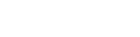 ReportSkeletal InventoryAge Estimation (1-7,22-29), see Table 1.ReportSex Estimation (1-7, 30-34), see Tables 2a and 2b.Ancestry Estimation (1-7, 34, 35), see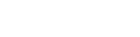 Table 3.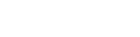 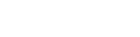 ReportReport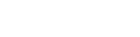 Handedness Estimation (2, 3, 36,37), see Table 4.Stature Estimation (4, 38, 39) , see Table5.ReportPathology, Trauma or Other Features (see Protocol S1)Figure S2.	Chart of Period of Burial versus Age at Death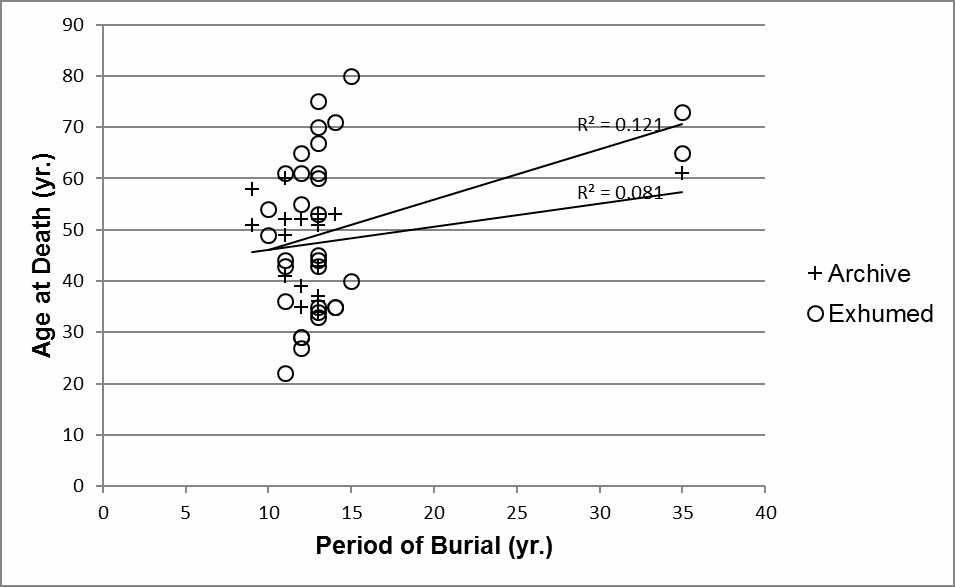 iiTable S1.	Known attributes of the exhumed sample (n=90)iiiivvviMixed†	Person of Mixed African and White ancestryviiTable S2.	Known attributes of the archive sample (n=30)viiiMixed†	Person of Mixed African and White ancestryixTable S3.	Classifications of age, sex, ancestry, handedness and stature for the exhumed sample (n=90)xxixiixiiiMixed†	Person of mixed African and White ancestryMixed‡	Person of mixed African, White and Oriental or Indigenous ancestryAbbreviations:	Amb.: Ambidextrous, Indet.: IndeterminatexivTable S4.	Classifications of age, sex, ancestry, handedness and stature for the archive sample (n=30)xvMixed†	Person of mixed African and White ancestry Abbreviations	Amb.: Amidextrous, Indet.: IndeterminatexviUniversidade de São Paulo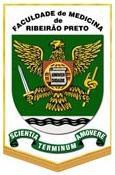 Faculdade de Medicina de Ribeirão Preto Departamento de Patologia e Medicina LegalCentro de Medicina Legal - CEMELLaboratório de Antropologia ForenseForensic Anthropology LaboratoryRelatório de Exame de Antropologia ForenseForensic Anthropology Examination ReportLAF R –Data do exame:Date of examinationGeralGeneralDescrição geral dos restos e estado de preservaçãoGeneral description of the remains and state of preservationResumo e conclusõesSummary and conclusionsPerfil Bioantropológico:Responsáveis pelo RelatórioProfa. Ms. Raffaela Arrabaça FranciscoBiomédica, CRBM 9214Doutoranda em Antropologia ForenseProf. Dr. Marco Aurélio GuimarãesMédico, CRM 78.828Diretor Técnico do CEMEL/FMRP-USPRibeirão Preto, XX de agosto de XXXX.Características	de	identificação	e	achados	patológicos	do esqueletoIdentifying features and pathological findings of the skeletonB.1a  Inventário do esqueletoInventory of skeletonB.1b  Fotografias dos restos do esqueletoPhotographs of the skeletal remainsB.1c  Fotografia do crânioPhotographs of skulB.1d  Fotografia da pelvePhotographs of pelvisB. 2 Resumo do determinação do sexo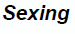 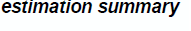 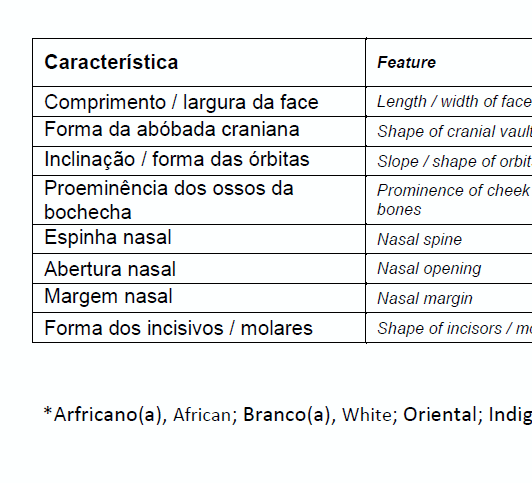 B.2a  Determinação do sexo pela pelve(1-7, 30-33)Sexing of pélvisB.5a  Idade em adultos(1-7, 22-29)Age in adultsEstaturaStatureB.6a  Estimativa de estatura para o provável sexo e ancestralidadeStature estimation for probable sex and ancestryB.6b  Resumo da estimativa de estaturaStature estimation summaryDestreza ManualHandedness7a  Estimativa da destreza manual(2, 3, 36, 37)Handedness estimationC	Identificação de características e achados patológicos na dentiçãoIdentifying features and pathological findings of the dentitionSe não estiver presente, declare ‘NADA’.If none, state NONE.C.1	Inventário da dentição2a  Fotografia dental (superior)Dental photograph (upper)C.2b  Fotografia dental (inferior)Dental photograph (lower)As referências citadas são as dadas em Francisco et al. (2017).The references cited are those given in Francisco et al. (2017).Outros profissionais envolvidos no Exame de Antropologia Forense:José Marcelo Secchieri – Técnico de Laboratório.Teresa  Cristina  Pantozzi  Silveira  -  Bióloga  e  Técnica  responsável  doLaboratório.Exumed Sample (n=90)Archive Sample (n=30)Total Sample (n=120)Feature	Present	Applied	%	Present	Applied	%	Present	Applied	%Feature	Present	Applied	%	Present	Applied	%	Present	Applied	%Feature	Present	Applied	%	Present	Applied	%	Present	Applied	%Feature	Present	Applied	%	Present	Applied	%	Present	Applied	%Feature	Present	Applied	%	Present	Applied	%	Present	Applied	%Medial clavicle epiphysis	76	53	58.9	24	21	70.0	100	74 	61.7Medial clavicle epiphysis	76	53	58.9	24	21	70.0	100	74 	61.7Medial clavicle epiphysis	76	53	58.9	24	21	70.0	100	74 	61.7Medial clavicle epiphysis	76	53	58.9	24	21	70.0	100	74 	61.7Medial clavicle epiphysis	76	53	58.9	24	21	70.0	100	74 	61.7Pubic symphysis surface	51	21	23.3	29	26	86.7	80	47 	39.2Pubic symphysis surface	51	21	23.3	29	26	86.7	80	47 	39.2Pubic symphysis surface	51	21	23.3	29	26	86.7	80	47 	39.2Pubic symphysis surface	51	21	23.3	29	26	86.7	80	47 	39.2Pubic symphysis surface	51	21	23.3	29	26	86.7	80	47 	39.2Auricular surface of the ilium	68	55	61.1	29	27	90.0	97	82 	68.3Auricular surface of the ilium	68	55	61.1	29	27	90.0	97	82 	68.3Auricular surface of the ilium	68	55	61.1	29	27	90.0	97	82 	68.3Auricular surface of the ilium	68	55	61.1	29	27	90.0	97	82 	68.3Auricular surface of the ilium	68	55	61.1	29	27	90.0	97	82 	68.3Fourth sternal rib end	79	9	10.0	26	20	66.7	105	29 	24.2Fourth sternal rib end	79	9	10.0	26	20	66.7	105	29 	24.2Fourth sternal rib end	79	9	10.0	26	20	66.7	105	29 	24.2Fourth sternal rib end	79	9	10.0	26	20	66.7	105	29 	24.2Fourth sternal rib end	79	9	10.0	26	20	66.7	105	29 	24.2Cranial sutures	80	33	36.7	25	16	53.3	105	49 	40.8Cranial sutures	80	33	36.7	25	16	53.3	105	49 	40.8Cranial sutures	80	33	36.7	25	16	53.3	105	49 	40.8Cranial sutures	80	33	36.7	25	16	53.3	105	49 	40.8Cranial sutures	80	33	36.7	25	16	53.3	105	49 	40.8Developmental changes in the vertebrae	80	69	76.7	28	21	70.0	108	90	75.0Developmental changes in the vertebrae	80	69	76.7	28	21	70.0	108	90	75.0Developmental changes in the vertebrae	80	69	76.7	28	21	70.0	108	90	75.0Developmental changes in the vertebrae	80	69	76.7	28	21	70.0	108	90	75.0Developmental changes in the vertebrae	80	69	76.7	28	21	70.0	108	90	75.0Orbits (superior margin)565662.2232376.7797965.8Muscle attachments	34	34	37.8	22	22	73.3	56	56 	46.7Muscle attachments	34	34	37.8	22	22	73.3	56	56 	46.7Muscle attachments	34	34	37.8	22	22	73.3	56	56 	46.7Muscle attachments	34	34	37.8	22	22	73.3	56	56 	46.7Muscle attachments	34	34	37.8	22	22	73.3	56	56 	46.7Muscle attachments	34	34	37.8	22	22	73.3	56	56 	46.7Muscle attachments	34	34	37.8	22	22	73.3	56	56 	46.7Muscle attachments	34	34	37.8	22	22	73.3	56	56 	46.7Muscle attachments	34	34	37.8	22	22	73.3	56	56 	46.7Muscle attachments	34	34	37.8	22	22	73.3	56	56 	46.7Form of sutures	55	55	61.1	24	24	80.0	79	79 	65.8Form of sutures	55	55	61.1	24	24	80.0	79	79 	65.8Form of sutures	55	55	61.1	24	24	80.0	79	79 	65.8Form of sutures	55	55	61.1	24	24	80.0	79	79 	65.8Form of sutures	55	55	61.1	24	24	80.0	79	79 	65.8Form of sutures	55	55	61.1	24	24	80.0	79	79 	65.8Form of sutures	55	55	61.1	24	24	80.0	79	79 	65.8Form of sutures	55	55	61.1	24	24	80.0	79	79 	65.8Form of sutures	55	55	61.1	24	24	80.0	79	79 	65.8Form of sutures	55	55	61.1	24	24	80.0	79	79 	65.8Parametern%n%n%n%n%n%n%n%n%Age1820.03235.64044.42893.313.313.34638.33327.54134.2Sex7684.455.6910.02996.700.013.310587.554.2108.3Ancestry†2123.32273.34335.8Ancestry‡3033.313.33125.8Ancestry5156.744.43538.92376.700.0723.37461.743.34235.0Handedness------1446.7413.31240.0------Stature†------1240.01033.3826.7------Stature‡------516.7------Stature------1756.7516.7826.7------SpecimenPeriod of Burial (yr.)Age at Death (yr.)SexAncestry001	13	36	Male	Unknown001	13	36	Male	Unknown001	13	36	Male	Unknown001	13	36	Male	Unknown001	13	36	Male	Unknown002	13	34	Male	Unknown002	13	34	Male	Unknown002	13	34	Male	Unknown002	13	34	Male	Unknown002	13	34	Male	Unknown003	13	67	Male	Mixed†003	13	67	Male	Mixed†003	13	67	Male	Mixed†003	13	67	Male	Mixed†003	13	67	Male	Mixed†004	13	33	Male	Mixed†004	13	33	Male	Mixed†004	13	33	Male	Mixed†004	13	33	Male	Mixed†004	13	33	Male	Mixed†005	11	75	Male	White005	11	75	Male	White005	11	75	Male	White005	11	75	Male	White005	11	75	Male	White006	11	49	Male	Mixed†006	11	49	Male	Mixed†006	11	49	Male	Mixed†006	11	49	Male	Mixed†006	11	49	Male	Mixed†007	11	27	Female	White007	11	27	Female	White007	11	27	Female	White007	11	27	Female	White007	11	27	Female	White008	10	60	Male	Unknown008	10	60	Male	Unknown008	10	60	Male	Unknown008	10	60	Male	Unknown008	10	60	Male	Unknown009	10	49	Male	Unknown009	10	49	Male	Unknown009	10	49	Male	Unknown009	10	49	Male	Unknown009	10	49	Male	Unknown010	10	Unknown	Male	Mixed†010	10	Unknown	Male	Mixed†010	10	Unknown	Male	Mixed†010	10	Unknown	Male	Mixed†010	10	Unknown	Male	Mixed†011	9	51	Male	Unknown011	9	51	Male	Unknown011	9	51	Male	Unknown011	9	51	Male	Unknown011	9	51	Male	Unknown012	12	39	Female	White012	12	39	Female	White012	12	39	Female	White012	12	39	Female	White012	12	39	Female	White013	11	43	Male	Unknown013	11	43	Male	Unknown013	11	43	Male	Unknown013	11	43	Male	Unknown013	11	43	Male	Unknown014	11	60	Male	African014	11	60	Male	African014	11	60	Male	African014	11	60	Male	African014	11	60	Male	African015	11	61	Female	White015	11	61	Female	White015	11	61	Female	White015	11	61	Female	White015	11	61	Female	White016	11	52	Male	Mixed†016	11	52	Male	Mixed†016	11	52	Male	Mixed†016	11	52	Male	Mixed†016	11	52	Male	Mixed†017	11	22	Male	White017	11	22	Male	White017	11	22	Male	White017	11	22	Male	White017	11	22	Male	White018	10	54	Male	African018	10	54	Male	African018	10	54	Male	African018	10	54	Male	African018	10	54	Male	African019951FemaleWhite020	9	58	Male	White020	9	58	Male	White020	9	58	Male	White020	9	58	Male	White020	9	58	Male	White021	35	65	Male	African021	35	65	Male	African021	35	65	Male	African021	35	65	Male	African021	35	65	Male	African022	35	73	Male	White022	35	73	Male	White022	35	73	Male	White022	35	73	Male	White022	35	73	Male	White023	35	50	Male	White023	35	50	Male	White023	35	50	Male	White023	35	50	Male	White023	35	50	Male	White024	35	61	Female	African024	35	61	Female	African024	35	61	Female	African024	35	61	Female	African024	35	61	Female	African025	27	10	Male	Mixed†025	27	10	Male	Mixed†025	27	10	Male	Mixed†025	27	10	Male	Mixed†025	27	10	Male	Mixed†026	27	51	Male	White026	27	51	Male	White026	27	51	Male	White026	27	51	Male	White026	27	51	Male	White027	14	Unknown	Male	White027	14	Unknown	Male	White027	14	Unknown	Male	White027	14	Unknown	Male	White027	14	Unknown	Male	White028	15	Unknown	Male	White028	15	Unknown	Male	White028	15	Unknown	Male	White028	15	Unknown	Male	White028	15	Unknown	Male	White029	14	41	Male	White029	14	41	Male	White029	14	41	Male	White029	14	41	Male	White029	14	41	Male	White030	13	43	Male	Mixed†030	13	43	Male	Mixed†030	13	43	Male	Mixed†030	13	43	Male	Mixed†030	13	43	Male	Mixed†031	15	Unknown	Male	African031	15	Unknown	Male	African031	15	Unknown	Male	African031	15	Unknown	Male	African031	15	Unknown	Male	African032	13	53	Male	African032	13	53	Male	African032	13	53	Male	African032	13	53	Male	African032	13	53	Male	African033	12	Unknown	Male	White033	12	Unknown	Male	White033	12	Unknown	Male	White033	12	Unknown	Male	White033	12	Unknown	Male	White034	14	Unknown	Male	White034	14	Unknown	Male	White034	14	Unknown	Male	White034	14	Unknown	Male	White034	14	Unknown	Male	White035	13	86	Female	White035	13	86	Female	White035	13	86	Female	White035	13	86	Female	White035	13	86	Female	White036	13	51	Male	African036	13	51	Male	African036	13	51	Male	African036	13	51	Male	African036	13	51	Male	African037	13	61	Male	Unknown037	13	61	Male	Unknown037	13	61	Male	Unknown037	13	61	Male	Unknown037	13	61	Male	Unknown038	14	Unknown	Male	Mixed†038	14	Unknown	Male	Mixed†038	14	Unknown	Male	Mixed†038	14	Unknown	Male	Mixed†038	14	Unknown	Male	Mixed†039	13	Unknown	Male	Unknown039	13	Unknown	Male	Unknown039	13	Unknown	Male	Unknown039	13	Unknown	Male	Unknown039	13	Unknown	Male	Unknown04014UnknownMaleAfrican041	14	53	Male	Mixed†041	14	53	Male	Mixed†041	14	53	Male	Mixed†041	14	53	Male	Mixed†041	14	53	Male	Mixed†042	14	35	Male	White042	14	35	Male	White042	14	35	Male	White042	14	35	Male	White042	14	35	Male	White043	13	52	Female	Mixed†043	13	52	Female	Mixed†043	13	52	Female	Mixed†043	13	52	Female	Mixed†043	13	52	Female	Mixed†044	14	Unknown	Male	Mixed†044	14	Unknown	Male	Mixed†044	14	Unknown	Male	Mixed†044	14	Unknown	Male	Mixed†044	14	Unknown	Male	Mixed†045	15	80	Male	Mixed†045	15	80	Male	Mixed†045	15	80	Male	Mixed†045	15	80	Male	Mixed†045	15	80	Male	Mixed†046	14	55	Male	Mixed†046	14	55	Male	Mixed†046	14	55	Male	Mixed†046	14	55	Male	Mixed†046	14	55	Male	Mixed†047	13	70	Male	Unknown047	13	70	Male	Unknown047	13	70	Male	Unknown047	13	70	Male	Unknown047	13	70	Male	Unknown048	15	85	Male	White048	15	85	Male	White048	15	85	Male	White048	15	85	Male	White048	15	85	Male	White049	14	Unknown	Male	White049	14	Unknown	Male	White049	14	Unknown	Male	White049	14	Unknown	Male	White049	14	Unknown	Male	White050	13	45	Male	Unknown050	13	45	Male	Unknown050	13	45	Male	Unknown050	13	45	Male	Unknown050	13	45	Male	Unknown051	14	35	Male	Mixed†051	14	35	Male	Mixed†051	14	35	Male	Mixed†051	14	35	Male	Mixed†051	14	35	Male	Mixed†052	14	Unknown	Male	African052	14	Unknown	Male	African052	14	Unknown	Male	African052	14	Unknown	Male	African052	14	Unknown	Male	African053	11	41	Male	White053	11	41	Male	White053	11	41	Male	White053	11	41	Male	White053	11	41	Male	White054	11	Unknown	Male	Unknown054	11	Unknown	Male	Unknown054	11	Unknown	Male	Unknown054	11	Unknown	Male	Unknown054	11	Unknown	Male	Unknown055	12	Unknown	Female	Unknown055	12	Unknown	Female	Unknown055	12	Unknown	Female	Unknown055	12	Unknown	Female	Unknown055	12	Unknown	Female	Unknown056	12	27	Female	Unknown056	12	27	Female	Unknown056	12	27	Female	Unknown056	12	27	Female	Unknown056	12	27	Female	Unknown057	12	26	Unknown	Unknown057	12	26	Unknown	Unknown057	12	26	Unknown	Unknown057	12	26	Unknown	Unknown057	12	26	Unknown	Unknown058	12	61	Male	White058	12	61	Male	White058	12	61	Male	White058	12	61	Male	White058	12	61	Male	White059	12	53	Male	Unknown059	12	53	Male	Unknown059	12	53	Male	Unknown059	12	53	Male	Unknown059	12	53	Male	Unknown060	12	65	Male	White060	12	65	Male	White060	12	65	Male	White060	12	65	Male	White060	12	65	Male	White0611471MaleWhite062	12	52	Male	White062	12	52	Male	White062	12	52	Male	White062	12	52	Male	White062	12	52	Male	White063	12	29	Male	Unknown063	12	29	Male	Unknown063	12	29	Male	Unknown063	12	29	Male	Unknown063	12	29	Male	Unknown064	12	Unknown	Male	White064	12	Unknown	Male	White064	12	Unknown	Male	White064	12	Unknown	Male	White064	12	Unknown	Male	White065	11	36	Male	African065	11	36	Male	African065	11	36	Male	African065	11	36	Male	African065	11	36	Male	African066	12	73	Female	Mixed†066	12	73	Female	Mixed†066	12	73	Female	Mixed†066	12	73	Female	Mixed†066	12	73	Female	Mixed†067	15	40	Male	African067	15	40	Male	African067	15	40	Male	African067	15	40	Male	African067	15	40	Male	African068	13	Unknown	Male	African068	13	Unknown	Male	African068	13	Unknown	Male	African068	13	Unknown	Male	African068	13	Unknown	Male	African069	11	Unknown	Male	White069	11	Unknown	Male	White069	11	Unknown	Male	White069	11	Unknown	Male	White069	11	Unknown	Male	White070	12	35	Male	African070	12	35	Male	African070	12	35	Male	African070	12	35	Male	African070	12	35	Male	African071	12	55	Male	White071	12	55	Male	White071	12	55	Male	White071	12	55	Male	White071	12	55	Male	White072	13	60	Female	White072	13	60	Female	White072	13	60	Female	White072	13	60	Female	White072	13	60	Female	White073	13	37	Male	African073	13	37	Male	African073	13	37	Male	African073	13	37	Male	African073	13	37	Male	African074	12	29	Male	White074	12	29	Male	White074	12	29	Male	White074	12	29	Male	White074	12	29	Male	White075	11	44	Male	Mixed†075	11	44	Male	Mixed†075	11	44	Male	Mixed†075	11	44	Male	Mixed†075	11	44	Male	Mixed†076	13	43	Male	Mixed†076	13	43	Male	Mixed†076	13	43	Male	Mixed†076	13	43	Male	Mixed†076	13	43	Male	Mixed†077	Unknown	Unknown	Unknown	Unknown077	Unknown	Unknown	Unknown	Unknown077	Unknown	Unknown	Unknown	Unknown077	Unknown	Unknown	Unknown	Unknown077	Unknown	Unknown	Unknown	Unknown078	13	Unknown	Male	Unknown078	13	Unknown	Male	Unknown078	13	Unknown	Male	Unknown078	13	Unknown	Male	Unknown078	13	Unknown	Male	Unknown079	7	Unknown	Male	Unknown079	7	Unknown	Male	Unknown079	7	Unknown	Male	Unknown079	7	Unknown	Male	Unknown079	7	Unknown	Male	Unknown080	13	44	Male	Unknown080	13	44	Male	Unknown080	13	44	Male	Unknown080	13	44	Male	Unknown080	13	44	Male	Unknown081	13	53	Male	White081	13	53	Male	White081	13	53	Male	White081	13	53	Male	White081	13	53	Male	White0821334FemaleMixed†083	13	35	Male	Mixed†083	13	35	Male	Mixed†083	13	35	Male	Mixed†083	13	35	Male	Mixed†083	13	35	Male	Mixed†084	13	70	Male	White084	13	70	Male	White084	13	70	Male	White084	13	70	Male	White084	13	70	Male	White085	13	Unknown	Unknown	Unknown085	13	Unknown	Unknown	Unknown085	13	Unknown	Unknown	Unknown085	13	Unknown	Unknown	Unknown085	13	Unknown	Unknown	Unknown086	13	35	Male	White086	13	35	Male	White086	13	35	Male	White086	13	35	Male	White086	13	35	Male	White087	13	20	Male	Unknown087	13	20	Male	Unknown087	13	20	Male	Unknown087	13	20	Male	Unknown087	13	20	Male	Unknown088	13	41	Male	Mixed†088	13	41	Male	Mixed†088	13	41	Male	Mixed†088	13	41	Male	Mixed†088	13	41	Male	Mixed†089	13	44	Male	White089	13	44	Male	White089	13	44	Male	White089	13	44	Male	White089	13	44	Male	White090	13	75	Female	African090	13	75	Female	African090	13	75	Female	African090	13	75	Female	African090	13	75	Female	AfricanSpecimenAge at Death(yr.)SexAncestryHandednessStature (m.)001	45	Male	Mixed†	Right 	1.70-1.75001	45	Male	Mixed†	Right 	1.70-1.75001	45	Male	Mixed†	Right 	1.70-1.75001	45	Male	Mixed†	Right 	1.70-1.75001	45	Male	Mixed†	Right 	1.70-1.75001	45	Male	Mixed†	Right 	1.70-1.75002	42	Male	White	Right 	1.65002	42	Male	White	Right 	1.65002	42	Male	White	Right 	1.65002	42	Male	White	Right 	1.65002	42	Male	White	Right 	1.65002	42	Male	White	Right 	1.65003	19	Male	White	Unknown 	1.68003	19	Male	White	Unknown 	1.68003	19	Male	White	Unknown 	1.68003	19	Male	White	Unknown 	1.68003	19	Male	White	Unknown 	1.68003	19	Male	White	Unknown 	1.68004	16	Male	White	Unknown	Unknown004	16	Male	White	Unknown	Unknown004	16	Male	White	Unknown	Unknown004	16	Male	White	Unknown	Unknown004	16	Male	White	Unknown	Unknown004	16	Male	White	Unknown	Unknown005	14	Male	Mixed†	Unknown 	1.55005	14	Male	Mixed†	Unknown 	1.55005	14	Male	Mixed†	Unknown 	1.55005	14	Male	Mixed†	Unknown 	1.55005	14	Male	Mixed†	Unknown 	1.55005	14	Male	Mixed†	Unknown 	1.55006	42	Male	Mixed†	Left 	1.94-1.96006	42	Male	Mixed†	Left 	1.94-1.96006	42	Male	Mixed†	Left 	1.94-1.96006	42	Male	Mixed†	Left 	1.94-1.96006	42	Male	Mixed†	Left 	1.94-1.96006	42	Male	Mixed†	Left 	1.94-1.96007	54	Male	Unknown	Unknown	Unknown007	54	Male	Unknown	Unknown	Unknown007	54	Male	Unknown	Unknown	Unknown007	54	Male	Unknown	Unknown	Unknown007	54	Male	Unknown	Unknown	Unknown007	54	Male	Unknown	Unknown	Unknown008	34	Male	Unknown	Unknown	Unknown008	34	Male	Unknown	Unknown	Unknown008	34	Male	Unknown	Unknown	Unknown008	34	Male	Unknown	Unknown	Unknown008	34	Male	Unknown	Unknown	Unknown008	34	Male	Unknown	Unknown	Unknown009	25	Male	Unknown	Unknown	Unknown009	25	Male	Unknown	Unknown	Unknown009	25	Male	Unknown	Unknown	Unknown009	25	Male	Unknown	Unknown	Unknown009	25	Male	Unknown	Unknown	Unknown009	25	Male	Unknown	Unknown	Unknown010	39	Male	Mixed†	Unknown	Unknown010	39	Male	Mixed†	Unknown	Unknown010	39	Male	Mixed†	Unknown	Unknown010	39	Male	Mixed†	Unknown	Unknown010	39	Male	Mixed†	Unknown	Unknown010	39	Male	Mixed†	Unknown	Unknown011	27	Male	White	Right 	1.70011	27	Male	White	Right 	1.70011	27	Male	White	Right 	1.70011	27	Male	White	Right 	1.70011	27	Male	White	Right 	1.70011	27	Male	White	Right 	1.70012	42	Male	White	Right 	1.70012	42	Male	White	Right 	1.70012	42	Male	White	Right 	1.70012	42	Male	White	Right 	1.70012	42	Male	White	Right 	1.70012	42	Male	White	Right 	1.70013	60	Male	White	Right 	1.70013	60	Male	White	Right 	1.70013	60	Male	White	Right 	1.70013	60	Male	White	Right 	1.70013	60	Male	White	Right 	1.70013	60	Male	White	Right 	1.70014	27	Female	Mixed†	Unknown 	1.55014	27	Female	Mixed†	Unknown 	1.55014	27	Female	Mixed†	Unknown 	1.55014	27	Female	Mixed†	Unknown 	1.55014	27	Female	Mixed†	Unknown 	1.55014	27	Female	Mixed†	Unknown 	1.55015	20	Male	White	Right 	1.70015	20	Male	White	Right 	1.70015	20	Male	White	Right 	1.70015	20	Male	White	Right 	1.70015	20	Male	White	Right 	1.70015	20	Male	White	Right 	1.70016	46	Male	Mixed†	Right 	1.80016	46	Male	Mixed†	Right 	1.80016	46	Male	Mixed†	Right 	1.80016	46	Male	Mixed†	Right 	1.80016	46	Male	Mixed†	Right 	1.80016	46	Male	Mixed†	Right 	1.8001726MaleWhiteRight1.85-1.90018	30	Male	Mixed†	Right 	1.78-1.80018	30	Male	Mixed†	Right 	1.78-1.80018	30	Male	Mixed†	Right 	1.78-1.80018	30	Male	Mixed†	Right 	1.78-1.80018	30	Male	Mixed†	Right 	1.78-1.80018	30	Male	Mixed†	Right 	1.78-1.80019	27	Male	Mixed†	Left 	1.65-1.70019	27	Male	Mixed†	Left 	1.65-1.70019	27	Male	Mixed†	Left 	1.65-1.70019	27	Male	Mixed†	Left 	1.65-1.70019	27	Male	Mixed†	Left 	1.65-1.70019	27	Male	Mixed†	Left 	1.65-1.70020	65	Male	Mixed†	Left 	1.75-1.80020	65	Male	Mixed†	Left 	1.75-1.80020	65	Male	Mixed†	Left 	1.75-1.80020	65	Male	Mixed†	Left 	1.75-1.80020	65	Male	Mixed†	Left 	1.75-1.80020	65	Male	Mixed†	Left 	1.75-1.80021	19	Female	White	Unknown	Unknown021	19	Female	White	Unknown	Unknown021	19	Female	White	Unknown	Unknown021	19	Female	White	Unknown	Unknown021	19	Female	White	Unknown	Unknown021	19	Female	White	Unknown	Unknown022	54	Male	Unknown	Unknown	Unknown022	54	Male	Unknown	Unknown	Unknown022	54	Male	Unknown	Unknown	Unknown022	54	Male	Unknown	Unknown	Unknown022	54	Male	Unknown	Unknown	Unknown022	54	Male	Unknown	Unknown	Unknown023	39	Male	White	Left 	1.70023	39	Male	White	Left 	1.70023	39	Male	White	Left 	1.70023	39	Male	White	Left 	1.70023	39	Male	White	Left 	1.70023	39	Male	White	Left 	1.70024	20	Male	Mixed†	Right 	1.90024	20	Male	Mixed†	Right 	1.90024	20	Male	Mixed†	Right 	1.90024	20	Male	Mixed†	Right 	1.90024	20	Male	Mixed†	Right 	1.90024	20	Male	Mixed†	Right 	1.90025	51	Male	Mixed†	Right 	1.80025	51	Male	Mixed†	Right 	1.80025	51	Male	Mixed†	Right 	1.80025	51	Male	Mixed†	Right 	1.80025	51	Male	Mixed†	Right 	1.80025	51	Male	Mixed†	Right 	1.80026	23	Male	White	Right	Unknown026	23	Male	White	Right	Unknown026	23	Male	White	Right	Unknown026	23	Male	White	Right	Unknown026	23	Male	White	Right	Unknown026	23	Male	White	Right	Unknown027	33	Male	Mixed†	Right 	1.70027	33	Male	Mixed†	Right 	1.70027	33	Male	Mixed†	Right 	1.70027	33	Male	Mixed†	Right 	1.70027	33	Male	Mixed†	Right 	1.70027	33	Male	Mixed†	Right 	1.70028	43	Male	Mixed†	Right 	1.78028	43	Male	Mixed†	Right 	1.78028	43	Male	Mixed†	Right 	1.78028	43	Male	Mixed†	Right 	1.78028	43	Male	Mixed†	Right 	1.78028	43	Male	Mixed†	Right 	1.78029	30	Male	White	Left 	1.70029	30	Male	White	Left 	1.70029	30	Male	White	Left 	1.70029	30	Male	White	Left 	1.70029	30	Male	White	Left 	1.70029	30	Male	White	Left 	1.70030	21	Male	White	Right 	1.69030	21	Male	White	Right 	1.69030	21	Male	White	Right 	1.69030	21	Male	White	Right 	1.69030	21	Male	White	Right 	1.69030	21	Male	White	Right 	1.69SpecimenAge (yr.)SexAncestryHandednessStature Range (m.)001	>30	Indet.	Indet.	Indet. 	1.50-1.66001	>30	Indet.	Indet.	Indet. 	1.50-1.66001	>30	Indet.	Indet.	Indet. 	1.50-1.66001	>30	Indet.	Indet.	Indet. 	1.50-1.66001	>30	Indet.	Indet.	Indet. 	1.50-1.66001	>30	Indet.	Indet.	Indet. 	1.50-1.66002	38-62	Male	Mixed†	Right 	1.65-1.77002	38-62	Male	Mixed†	Right 	1.65-1.77002	38-62	Male	Mixed†	Right 	1.65-1.77002	38-62	Male	Mixed†	Right 	1.65-1.77002	38-62	Male	Mixed†	Right 	1.65-1.77002	38-62	Male	Mixed†	Right 	1.65-1.77003	41-60	Male	White	Right 	1.69-1.78003	41-60	Male	White	Right 	1.69-1.78003	41-60	Male	White	Right 	1.69-1.78003	41-60	Male	White	Right 	1.69-1.78003	41-60	Male	White	Right 	1.69-1.78003	41-60	Male	White	Right 	1.69-1.78004	40-57	Male	Mixed†	Right 	1.70-1.83004	40-57	Male	Mixed†	Right 	1.70-1.83004	40-57	Male	Mixed†	Right 	1.70-1.83004	40-57	Male	Mixed†	Right 	1.70-1.83004	40-57	Male	Mixed†	Right 	1.70-1.83004	40-57	Male	Mixed†	Right 	1.70-1.83005	Indet.	Male	Mixed†	Right 	1.60-1.68005	Indet.	Male	Mixed†	Right 	1.60-1.68005	Indet.	Male	Mixed†	Right 	1.60-1.68005	Indet.	Male	Mixed†	Right 	1.60-1.68005	Indet.	Male	Mixed†	Right 	1.60-1.68005	Indet.	Male	Mixed†	Right 	1.60-1.68006	45-59	Male	White	Right 	1.75-1.83006	45-59	Male	White	Right 	1.75-1.83006	45-59	Male	White	Right 	1.75-1.83006	45-59	Male	White	Right 	1.75-1.83006	45-59	Male	White	Right 	1.75-1.83006	45-59	Male	White	Right 	1.75-1.83007	Indet.	Female	White	Right 	1.54-1.62007	Indet.	Female	White	Right 	1.54-1.62007	Indet.	Female	White	Right 	1.54-1.62007	Indet.	Female	White	Right 	1.54-1.62007	Indet.	Female	White	Right 	1.54-1.62007	Indet.	Female	White	Right 	1.54-1.62008	Indet.	Male	White	Indet. 	1.66-1.75008	Indet.	Male	White	Indet. 	1.66-1.75008	Indet.	Male	White	Indet. 	1.66-1.75008	Indet.	Male	White	Indet. 	1.66-1.75008	Indet.	Male	White	Indet. 	1.66-1.75008	Indet.	Male	White	Indet. 	1.66-1.75009	50-59	Male	Mixed†	Left 	1.61-1.72009	50-59	Male	Mixed†	Left 	1.61-1.72009	50-59	Male	Mixed†	Left 	1.61-1.72009	50-59	Male	Mixed†	Left 	1.61-1.72009	50-59	Male	Mixed†	Left 	1.61-1.72009	50-59	Male	Mixed†	Left 	1.61-1.72010	>60	Male	White	Indet. 	1.59-1.68010	>60	Male	White	Indet. 	1.59-1.68010	>60	Male	White	Indet. 	1.59-1.68010	>60	Male	White	Indet. 	1.59-1.68010	>60	Male	White	Indet. 	1.59-1.68010	>60	Male	White	Indet. 	1.59-1.68011	41-59	Male	Mixed†	Right 	1.69-1.81011	41-59	Male	Mixed†	Right 	1.69-1.81011	41-59	Male	Mixed†	Right 	1.69-1.81011	41-59	Male	Mixed†	Right 	1.69-1.81011	41-59	Male	Mixed†	Right 	1.69-1.81011	41-59	Male	Mixed†	Right 	1.69-1.81012	31-41	Male	White	Right 	1.42-1.50012	31-41	Male	White	Right 	1.42-1.50012	31-41	Male	White	Right 	1.42-1.50012	31-41	Male	White	Right 	1.42-1.50012	31-41	Male	White	Right 	1.42-1.50012	31-41	Male	White	Right 	1.42-1.50013	25-38	Male	Mixed†	Left 	1.69-1.82013	25-38	Male	Mixed†	Left 	1.69-1.82013	25-38	Male	Mixed†	Left 	1.69-1.82013	25-38	Male	Mixed†	Left 	1.69-1.82013	25-38	Male	Mixed†	Left 	1.69-1.82013	25-38	Male	Mixed†	Left 	1.69-1.82014	>30	Male	African	Indet. 	1.71-1.79014	>30	Male	African	Indet. 	1.71-1.79014	>30	Male	African	Indet. 	1.71-1.79014	>30	Male	African	Indet. 	1.71-1.79014	>30	Male	African	Indet. 	1.71-1.79014	>30	Male	African	Indet. 	1.71-1.79015	50-59	Female	Mixed†	Indet. 	1.42-1.51015	50-59	Female	Mixed†	Indet. 	1.42-1.51015	50-59	Female	Mixed†	Indet. 	1.42-1.51015	50-59	Female	Mixed†	Indet. 	1.42-1.51015	50-59	Female	Mixed†	Indet. 	1.42-1.51015	50-59	Female	Mixed†	Indet. 	1.42-1.51016	45-63	Male	White	Right 	1.67-1.75016	45-63	Male	White	Right 	1.67-1.75016	45-63	Male	White	Right 	1.67-1.75016	45-63	Male	White	Right 	1.67-1.75016	45-63	Male	White	Right 	1.67-1.75016	45-63	Male	White	Right 	1.67-1.75017	34-56	Male	Mixed†	Left 	1.56-1.67017	34-56	Male	Mixed†	Left 	1.56-1.67017	34-56	Male	Mixed†	Left 	1.56-1.67017	34-56	Male	Mixed†	Left 	1.56-1.67017	34-56	Male	Mixed†	Left 	1.56-1.67017	34-56	Male	Mixed†	Left 	1.56-1.6701838-53MaleMixed†Right1.65-1.77019	Indet.	Female	Indet.	Indet.	Indet.019	Indet.	Female	Indet.	Indet.	Indet.019	Indet.	Female	Indet.	Indet.	Indet.019	Indet.	Female	Indet.	Indet.	Indet.019	Indet.	Female	Indet.	Indet.	Indet.019	Indet.	Female	Indet.	Indet.	Indet.020	>30	Male	Mixed†	Indet. 	1.57-1.68020	>30	Male	Mixed†	Indet. 	1.57-1.68020	>30	Male	Mixed†	Indet. 	1.57-1.68020	>30	Male	Mixed†	Indet. 	1.57-1.68020	>30	Male	Mixed†	Indet. 	1.57-1.68020	>30	Male	Mixed†	Indet. 	1.57-1.68021	43-60	Male	Mixed†	Left 	1.61-1.72021	43-60	Male	Mixed†	Left 	1.61-1.72021	43-60	Male	Mixed†	Left 	1.61-1.72021	43-60	Male	Mixed†	Left 	1.61-1.72021	43-60	Male	Mixed†	Left 	1.61-1.72021	43-60	Male	Mixed†	Left 	1.61-1.72022	43-62	Female	Mixed†	Right 	1.37-1.46022	43-62	Female	Mixed†	Right 	1.37-1.46022	43-62	Female	Mixed†	Right 	1.37-1.46022	43-62	Female	Mixed†	Right 	1.37-1.46022	43-62	Female	Mixed†	Right 	1.37-1.46022	43-62	Female	Mixed†	Right 	1.37-1.46023	Indet.	Male	Indet.	Indet. 	1.56-1.67023	Indet.	Male	Indet.	Indet. 	1.56-1.67023	Indet.	Male	Indet.	Indet. 	1.56-1.67023	Indet.	Male	Indet.	Indet. 	1.56-1.67023	Indet.	Male	Indet.	Indet. 	1.56-1.67023	Indet.	Male	Indet.	Indet. 	1.56-1.67024	36 -61	Male	Mixed†	Indet. 	1.50-1.60024	36 -61	Male	Mixed†	Indet. 	1.50-1.60024	36 -61	Male	Mixed†	Indet. 	1.50-1.60024	36 -61	Male	Mixed†	Indet. 	1.50-1.60024	36 -61	Male	Mixed†	Indet. 	1.50-1.60024	36 -61	Male	Mixed†	Indet. 	1.50-1.60025	Indet.	Male	Indet.	Indet. 	1.56-1.67025	Indet.	Male	Indet.	Indet. 	1.56-1.67025	Indet.	Male	Indet.	Indet. 	1.56-1.67025	Indet.	Male	Indet.	Indet. 	1.56-1.67025	Indet.	Male	Indet.	Indet. 	1.56-1.67025	Indet.	Male	Indet.	Indet. 	1.56-1.67026	Indet.	Male	Indet.	Indet. 	1.61-1.72026	Indet.	Male	Indet.	Indet. 	1.61-1.72026	Indet.	Male	Indet.	Indet. 	1.61-1.72026	Indet.	Male	Indet.	Indet. 	1.61-1.72026	Indet.	Male	Indet.	Indet. 	1.61-1.72026	Indet.	Male	Indet.	Indet. 	1.61-1.72027	37-43	Male	White	Left 	1.57-1.68027	37-43	Male	White	Left 	1.57-1.68027	37-43	Male	White	Left 	1.57-1.68027	37-43	Male	White	Left 	1.57-1.68027	37-43	Male	White	Left 	1.57-1.68027	37-43	Male	White	Left 	1.57-1.68028	Indet.	Male	Indet.	Right 	1.65-1.77028	Indet.	Male	Indet.	Right 	1.65-1.77028	Indet.	Male	Indet.	Right 	1.65-1.77028	Indet.	Male	Indet.	Right 	1.65-1.77028	Indet.	Male	Indet.	Right 	1.65-1.77028	Indet.	Male	Indet.	Right 	1.65-1.77029	Indet.	Male	White	Indet. 	1.71-1.79029	Indet.	Male	White	Indet. 	1.71-1.79029	Indet.	Male	White	Indet. 	1.71-1.79029	Indet.	Male	White	Indet. 	1.71-1.79029	Indet.	Male	White	Indet. 	1.71-1.79029	Indet.	Male	White	Indet. 	1.71-1.79030	30-34	Male	African	Right 	1.57-1.66030	30-34	Male	African	Right 	1.57-1.66030	30-34	Male	African	Right 	1.57-1.66030	30-34	Male	African	Right 	1.57-1.66030	30-34	Male	African	Right 	1.57-1.66030	30-34	Male	African	Right 	1.57-1.66031	Indet.	Indet.	Indet.	Indet.	Indet.031	Indet.	Indet.	Indet.	Indet.	Indet.031	Indet.	Indet.	Indet.	Indet.	Indet.031	Indet.	Indet.	Indet.	Indet.	Indet.031	Indet.	Indet.	Indet.	Indet.	Indet.031	Indet.	Indet.	Indet.	Indet.	Indet.032	43 -61	Male	Mixed†	Left 	1.65-1.77032	43 -61	Male	Mixed†	Left 	1.65-1.77032	43 -61	Male	Mixed†	Left 	1.65-1.77032	43 -61	Male	Mixed†	Left 	1.65-1.77032	43 -61	Male	Mixed†	Left 	1.65-1.77032	43 -61	Male	Mixed†	Left 	1.65-1.77033	Indet.	Male	Mixed†	Indet. 	1.57-1.68033	Indet.	Male	Mixed†	Indet. 	1.57-1.68033	Indet.	Male	Mixed†	Indet. 	1.57-1.68033	Indet.	Male	Mixed†	Indet. 	1.57-1.68033	Indet.	Male	Mixed†	Indet. 	1.57-1.68033	Indet.	Male	Mixed†	Indet. 	1.57-1.68034	50-59	Male	Mixed†	Indet. 	1.69-1.81034	50-59	Male	Mixed†	Indet. 	1.69-1.81034	50-59	Male	Mixed†	Indet. 	1.69-1.81034	50-59	Male	Mixed†	Indet. 	1.69-1.81034	50-59	Male	Mixed†	Indet. 	1.69-1.81034	50-59	Male	Mixed†	Indet. 	1.69-1.81035	Indet.	Indet.	Indet.	Indet.	Indet.035	Indet.	Indet.	Indet.	Indet.	Indet.035	Indet.	Indet.	Indet.	Indet.	Indet.035	Indet.	Indet.	Indet.	Indet.	Indet.035	Indet.	Indet.	Indet.	Indet.	Indet.035	Indet.	Indet.	Indet.	Indet.	Indet.036	45-62	Male	African	Left 	1.71-1.80036	45-62	Male	African	Left 	1.71-1.80036	45-62	Male	African	Left 	1.71-1.80036	45-62	Male	African	Left 	1.71-1.80036	45-62	Male	African	Left 	1.71-1.80036	45-62	Male	African	Left 	1.71-1.80037	42-56	Male	Mixed†	Indet. 	1.60-1.71037	42-56	Male	Mixed†	Indet. 	1.60-1.71037	42-56	Male	Mixed†	Indet. 	1.60-1.71037	42-56	Male	Mixed†	Indet. 	1.60-1.71037	42-56	Male	Mixed†	Indet. 	1.60-1.71037	42-56	Male	Mixed†	Indet. 	1.60-1.71038	27-34	Male	White	Indet. 	1.58-1.66038	27-34	Male	White	Indet. 	1.58-1.66038	27-34	Male	White	Indet. 	1.58-1.66038	27-34	Male	White	Indet. 	1.58-1.66038	27-34	Male	White	Indet. 	1.58-1.66038	27-34	Male	White	Indet. 	1.58-1.6603942-56MaleMixed†Right1.61-1.72040	50-59	Male	White	Indet. 	1.71-1.80040	50-59	Male	White	Indet. 	1.71-1.80040	50-59	Male	White	Indet. 	1.71-1.80040	50-59	Male	White	Indet. 	1.71-1.80040	50-59	Male	White	Indet. 	1.71-1.80040	50-59	Male	White	Indet. 	1.71-1.80041	50-59	Male	Mixed†	Right 	1.67-1.79041	50-59	Male	Mixed†	Right 	1.67-1.79041	50-59	Male	Mixed†	Right 	1.67-1.79041	50-59	Male	Mixed†	Right 	1.67-1.79041	50-59	Male	Mixed†	Right 	1.67-1.79041	50-59	Male	Mixed†	Right 	1.67-1.79042	39-52	Male	Indet.	Right 	1.62-1.73042	39-52	Male	Indet.	Right 	1.62-1.73042	39-52	Male	Indet.	Right 	1.62-1.73042	39-52	Male	Indet.	Right 	1.62-1.73042	39-52	Male	Indet.	Right 	1.62-1.73042	39-52	Male	Indet.	Right 	1.62-1.73043	49-66	Male	White	Right 	1.64-1.72043	49-66	Male	White	Right 	1.64-1.72043	49-66	Male	White	Right 	1.64-1.72043	49-66	Male	White	Right 	1.64-1.72043	49-66	Male	White	Right 	1.64-1.72043	49-66	Male	White	Right 	1.64-1.72044	34-56	Male	Mixed‡	Indet. 	1.66-1.75044	34-56	Male	Mixed‡	Indet. 	1.66-1.75044	34-56	Male	Mixed‡	Indet. 	1.66-1.75044	34-56	Male	Mixed‡	Indet. 	1.66-1.75044	34-56	Male	Mixed‡	Indet. 	1.66-1.75044	34-56	Male	Mixed‡	Indet. 	1.66-1.75045	43-64	Male	Mixed‡	Indet. 	1.69-1.82045	43-64	Male	Mixed‡	Indet. 	1.69-1.82045	43-64	Male	Mixed‡	Indet. 	1.69-1.82045	43-64	Male	Mixed‡	Indet. 	1.69-1.82045	43-64	Male	Mixed‡	Indet. 	1.69-1.82045	43-64	Male	Mixed‡	Indet. 	1.69-1.82046	Indet.	Indet.	Indet.	Indet.	Indet.046	Indet.	Indet.	Indet.	Indet.	Indet.046	Indet.	Indet.	Indet.	Indet.	Indet.046	Indet.	Indet.	Indet.	Indet.	Indet.046	Indet.	Indet.	Indet.	Indet.	Indet.046	Indet.	Indet.	Indet.	Indet.	Indet.047	42-57	Male	Indet.	Indet. 	1.59-1.70047	42-57	Male	Indet.	Indet. 	1.59-1.70047	42-57	Male	Indet.	Indet. 	1.59-1.70047	42-57	Male	Indet.	Indet. 	1.59-1.70047	42-57	Male	Indet.	Indet. 	1.59-1.70047	42-57	Male	Indet.	Indet. 	1.59-1.70048	Indet.	Male	Mixed†	Indet. 	1.56-1.69048	Indet.	Male	Mixed†	Indet. 	1.56-1.69048	Indet.	Male	Mixed†	Indet. 	1.56-1.69048	Indet.	Male	Mixed†	Indet. 	1.56-1.69048	Indet.	Male	Mixed†	Indet. 	1.56-1.69048	Indet.	Male	Mixed†	Indet. 	1.56-1.69049	40-44	Indet.	Indet.	Indet.	Indet.049	40-44	Indet.	Indet.	Indet.	Indet.049	40-44	Indet.	Indet.	Indet.	Indet.049	40-44	Indet.	Indet.	Indet.	Indet.049	40-44	Indet.	Indet.	Indet.	Indet.049	40-44	Indet.	Indet.	Indet.	Indet.050	30-42	Male	Mixed†	Left 	1.54-1.65050	30-42	Male	Mixed†	Left 	1.54-1.65050	30-42	Male	Mixed†	Left 	1.54-1.65050	30-42	Male	Mixed†	Left 	1.54-1.65050	30-42	Male	Mixed†	Left 	1.54-1.65050	30-42	Male	Mixed†	Left 	1.54-1.65051	37-55	Male	White	Indet. 	1.70-1.78051	37-55	Male	White	Indet. 	1.70-1.78051	37-55	Male	White	Indet. 	1.70-1.78051	37-55	Male	White	Indet. 	1.70-1.78051	37-55	Male	White	Indet. 	1.70-1.78051	37-55	Male	White	Indet. 	1.70-1.78052	Indet.	Male	Mixed†	Indet. 	1.62-1.73052	Indet.	Male	Mixed†	Indet. 	1.62-1.73052	Indet.	Male	Mixed†	Indet. 	1.62-1.73052	Indet.	Male	Mixed†	Indet. 	1.62-1.73052	Indet.	Male	Mixed†	Indet. 	1.62-1.73052	Indet.	Male	Mixed†	Indet. 	1.62-1.73053	41-57	Male	African	Right 	1.60-1.68053	41-57	Male	African	Right 	1.60-1.68053	41-57	Male	African	Right 	1.60-1.68053	41-57	Male	African	Right 	1.60-1.68053	41-57	Male	African	Right 	1.60-1.68053	41-57	Male	African	Right 	1.60-1.68054	Indet.	Male	African	Indet. 	1.60-1.68054	Indet.	Male	African	Indet. 	1.60-1.68054	Indet.	Male	African	Indet. 	1.60-1.68054	Indet.	Male	African	Indet. 	1.60-1.68054	Indet.	Male	African	Indet. 	1.60-1.68054	Indet.	Male	African	Indet. 	1.60-1.68055	34-52	Female	Mixed†	Left 	1.51-1.61055	34-52	Female	Mixed†	Left 	1.51-1.61055	34-52	Female	Mixed†	Left 	1.51-1.61055	34-52	Female	Mixed†	Left 	1.51-1.61055	34-52	Female	Mixed†	Left 	1.51-1.61055	34-52	Female	Mixed†	Left 	1.51-1.61056	40-44	Female	Mixed†	Right 	1.53-1.63056	40-44	Female	Mixed†	Right 	1.53-1.63056	40-44	Female	Mixed†	Right 	1.53-1.63056	40-44	Female	Mixed†	Right 	1.53-1.63056	40-44	Female	Mixed†	Right 	1.53-1.63056	40-44	Female	Mixed†	Right 	1.53-1.63057	Indet.	Male	Mixed†	Right 	1.57-1.68057	Indet.	Male	Mixed†	Right 	1.57-1.68057	Indet.	Male	Mixed†	Right 	1.57-1.68057	Indet.	Male	Mixed†	Right 	1.57-1.68057	Indet.	Male	Mixed†	Right 	1.57-1.68057	Indet.	Male	Mixed†	Right 	1.57-1.68058	30-34	Male	White	Amb. 	1.69-1.77058	30-34	Male	White	Amb. 	1.69-1.77058	30-34	Male	White	Amb. 	1.69-1.77058	30-34	Male	White	Amb. 	1.69-1.77058	30-34	Male	White	Amb. 	1.69-1.77058	30-34	Male	White	Amb. 	1.69-1.77059	Indet.	Male	Mixed†	Right 	1.59-1.70059	Indet.	Male	Mixed†	Right 	1.59-1.70059	Indet.	Male	Mixed†	Right 	1.59-1.70059	Indet.	Male	Mixed†	Right 	1.59-1.70059	Indet.	Male	Mixed†	Right 	1.59-1.70059	Indet.	Male	Mixed†	Right 	1.59-1.7006045-63MaleMixed‡Right1.62-1.71061	43-64	Male	White	Indet.	Indet.061	43-64	Male	White	Indet.	Indet.061	43-64	Male	White	Indet.	Indet.061	43-64	Male	White	Indet.	Indet.061	43-64	Male	White	Indet.	Indet.061	43-64	Male	White	Indet.	Indet.062	45-61	Male	Mixed†	Left 	1.65-1.76062	45-61	Male	Mixed†	Left 	1.65-1.76062	45-61	Male	Mixed†	Left 	1.65-1.76062	45-61	Male	Mixed†	Left 	1.65-1.76062	45-61	Male	Mixed†	Left 	1.65-1.76062	45-61	Male	Mixed†	Left 	1.65-1.76063	32-44	Male	White	Right 	1.60-1.69063	32-44	Male	White	Right 	1.60-1.69063	32-44	Male	White	Right 	1.60-1.69063	32-44	Male	White	Right 	1.60-1.69063	32-44	Male	White	Right 	1.60-1.69063	32-44	Male	White	Right 	1.60-1.69064	Indet.	Male	White	Left 	1.63-1.71064	Indet.	Male	White	Left 	1.63-1.71064	Indet.	Male	White	Left 	1.63-1.71064	Indet.	Male	White	Left 	1.63-1.71064	Indet.	Male	White	Left 	1.63-1.71064	Indet.	Male	White	Left 	1.63-1.71065	43-57	Male	Mixed†	Right 	1.62-1.74065	43-57	Male	Mixed†	Right 	1.62-1.74065	43-57	Male	Mixed†	Right 	1.62-1.74065	43-57	Male	Mixed†	Right 	1.62-1.74065	43-57	Male	Mixed†	Right 	1.62-1.74065	43-57	Male	Mixed†	Right 	1.62-1.74066	Indet.	Indet.	Indet.	Indet.	Indet.066	Indet.	Indet.	Indet.	Indet.	Indet.066	Indet.	Indet.	Indet.	Indet.	Indet.066	Indet.	Indet.	Indet.	Indet.	Indet.066	Indet.	Indet.	Indet.	Indet.	Indet.066	Indet.	Indet.	Indet.	Indet.	Indet.067	35-39	Male	Mixed†	Right 	1.61-1.73067	35-39	Male	Mixed†	Right 	1.61-1.73067	35-39	Male	Mixed†	Right 	1.61-1.73067	35-39	Male	Mixed†	Right 	1.61-1.73067	35-39	Male	Mixed†	Right 	1.61-1.73067	35-39	Male	Mixed†	Right 	1.61-1.73068	15-32	Female	White	Right 	1.49-1.57068	15-32	Female	White	Right 	1.49-1.57068	15-32	Female	White	Right 	1.49-1.57068	15-32	Female	White	Right 	1.49-1.57068	15-32	Female	White	Right 	1.49-1.57068	15-32	Female	White	Right 	1.49-1.57069	40-56	Male	Mixed†	Right 	1.63-1.74069	40-56	Male	Mixed†	Right 	1.63-1.74069	40-56	Male	Mixed†	Right 	1.63-1.74069	40-56	Male	Mixed†	Right 	1.63-1.74069	40-56	Male	Mixed†	Right 	1.63-1.74069	40-56	Male	Mixed†	Right 	1.63-1.74070	31-47	Male	Mixed†	Right 	1.70-1.82070	31-47	Male	Mixed†	Right 	1.70-1.82070	31-47	Male	Mixed†	Right 	1.70-1.82070	31-47	Male	Mixed†	Right 	1.70-1.82070	31-47	Male	Mixed†	Right 	1.70-1.82070	31-47	Male	Mixed†	Right 	1.70-1.82071	38-54	Male	White	Right 	1.63-1.72071	38-54	Male	White	Right 	1.63-1.72071	38-54	Male	White	Right 	1.63-1.72071	38-54	Male	White	Right 	1.63-1.72071	38-54	Male	White	Right 	1.63-1.72071	38-54	Male	White	Right 	1.63-1.72072	42-58	Female	Mixed†	Right 	1.51-1.61072	42-58	Female	Mixed†	Right 	1.51-1.61072	42-58	Female	Mixed†	Right 	1.51-1.61072	42-58	Female	Mixed†	Right 	1.51-1.61072	42-58	Female	Mixed†	Right 	1.51-1.61072	42-58	Female	Mixed†	Right 	1.51-1.61073	34-39	Male	White	Right 	1.72-1.80073	34-39	Male	White	Right 	1.72-1.80073	34-39	Male	White	Right 	1.72-1.80073	34-39	Male	White	Right 	1.72-1.80073	34-39	Male	White	Right 	1.72-1.80073	34-39	Male	White	Right 	1.72-1.80074	39-56	Male	White	Left 	1.61-1.69074	39-56	Male	White	Left 	1.61-1.69074	39-56	Male	White	Left 	1.61-1.69074	39-56	Male	White	Left 	1.61-1.69074	39-56	Male	White	Left 	1.61-1.69074	39-56	Male	White	Left 	1.61-1.69075	30-42	Male	Mixed†	Right 	1.73-1.85075	30-42	Male	Mixed†	Right 	1.73-1.85075	30-42	Male	Mixed†	Right 	1.73-1.85075	30-42	Male	Mixed†	Right 	1.73-1.85075	30-42	Male	Mixed†	Right 	1.73-1.85075	30-42	Male	Mixed†	Right 	1.73-1.85076	42-58	Male	Mixed†	Right 	1.68-1.80076	42-58	Male	Mixed†	Right 	1.68-1.80076	42-58	Male	Mixed†	Right 	1.68-1.80076	42-58	Male	Mixed†	Right 	1.68-1.80076	42-58	Male	Mixed†	Right 	1.68-1.80076	42-58	Male	Mixed†	Right 	1.68-1.80077	Indet.	Indet.	Indet.	Indet.	Indet.077	Indet.	Indet.	Indet.	Indet.	Indet.077	Indet.	Indet.	Indet.	Indet.	Indet.077	Indet.	Indet.	Indet.	Indet.	Indet.077	Indet.	Indet.	Indet.	Indet.	Indet.077	Indet.	Indet.	Indet.	Indet.	Indet.078	37-54	Male	Mixed†	Left 	1.59-1.71078	37-54	Male	Mixed†	Left 	1.59-1.71078	37-54	Male	Mixed†	Left 	1.59-1.71078	37-54	Male	Mixed†	Left 	1.59-1.71078	37-54	Male	Mixed†	Left 	1.59-1.71078	37-54	Male	Mixed†	Left 	1.59-1.71079	38-54	Male	Mixed†	Indet. 	1.68-1.80079	38-54	Male	Mixed†	Indet. 	1.68-1.80079	38-54	Male	Mixed†	Indet. 	1.68-1.80079	38-54	Male	Mixed†	Indet. 	1.68-1.80079	38-54	Male	Mixed†	Indet. 	1.68-1.80079	38-54	Male	Mixed†	Indet. 	1.68-1.80080	Indet.	Male	African	Indet. 	1.63-1.72080	Indet.	Male	African	Indet. 	1.63-1.72080	Indet.	Male	African	Indet. 	1.63-1.72080	Indet.	Male	African	Indet. 	1.63-1.72080	Indet.	Male	African	Indet. 	1.63-1.72080	Indet.	Male	African	Indet. 	1.63-1.7208137-50MaleWhiteIndet.1.67-1.75082	29-39	Female	African	Right 	1.56-1.64082	29-39	Female	African	Right 	1.56-1.64082	29-39	Female	African	Right 	1.56-1.64082	29-39	Female	African	Right 	1.56-1.64082	29-39	Female	African	Right 	1.56-1.64082	29-39	Female	African	Right 	1.56-1.64083	39-58	Male	Mixed†	Indet. 	1.64-1.76083	39-58	Male	Mixed†	Indet. 	1.64-1.76083	39-58	Male	Mixed†	Indet. 	1.64-1.76083	39-58	Male	Mixed†	Indet. 	1.64-1.76083	39-58	Male	Mixed†	Indet. 	1.64-1.76083	39-58	Male	Mixed†	Indet. 	1.64-1.76084	Indet.	Male	Indet.	Indet. 	1.61-1.72084	Indet.	Male	Indet.	Indet. 	1.61-1.72084	Indet.	Male	Indet.	Indet. 	1.61-1.72084	Indet.	Male	Indet.	Indet. 	1.61-1.72084	Indet.	Male	Indet.	Indet. 	1.61-1.72084	Indet.	Male	Indet.	Indet. 	1.61-1.72085	50-59	Female	Indet.	Right 	1.55-1.66085	50-59	Female	Indet.	Right 	1.55-1.66085	50-59	Female	Indet.	Right 	1.55-1.66085	50-59	Female	Indet.	Right 	1.55-1.66085	50-59	Female	Indet.	Right 	1.55-1.66085	50-59	Female	Indet.	Right 	1.55-1.66086	Indet.	Male	White	Indet. 	1.67-1.75086	Indet.	Male	White	Indet. 	1.67-1.75086	Indet.	Male	White	Indet. 	1.67-1.75086	Indet.	Male	White	Indet. 	1.67-1.75086	Indet.	Male	White	Indet. 	1.67-1.75086	Indet.	Male	White	Indet. 	1.67-1.75087	Indet.	Male	Indet.	Indet. 	1.71-1.80087	Indet.	Male	Indet.	Indet. 	1.71-1.80087	Indet.	Male	Indet.	Indet. 	1.71-1.80087	Indet.	Male	Indet.	Indet. 	1.71-1.80087	Indet.	Male	Indet.	Indet. 	1.71-1.80087	Indet.	Male	Indet.	Indet. 	1.71-1.80088	Indet.	Male	Mixed†	Indet. 	1.66-1.77088	Indet.	Male	Mixed†	Indet. 	1.66-1.77088	Indet.	Male	Mixed†	Indet. 	1.66-1.77088	Indet.	Male	Mixed†	Indet. 	1.66-1.77088	Indet.	Male	Mixed†	Indet. 	1.66-1.77088	Indet.	Male	Mixed†	Indet. 	1.66-1.77089	35-39	Male	Indet.	Indet. 	1.58-1.69089	35-39	Male	Indet.	Indet. 	1.58-1.69089	35-39	Male	Indet.	Indet. 	1.58-1.69089	35-39	Male	Indet.	Indet. 	1.58-1.69089	35-39	Male	Indet.	Indet. 	1.58-1.69089	35-39	Male	Indet.	Indet. 	1.58-1.69090	39-64	Female	Mixed†	Indet. 	1.54-1.64090	39-64	Female	Mixed†	Indet. 	1.54-1.64090	39-64	Female	Mixed†	Indet. 	1.54-1.64090	39-64	Female	Mixed†	Indet. 	1.54-1.64090	39-64	Female	Mixed†	Indet. 	1.54-1.64090	39-64	Female	Mixed†	Indet. 	1.54-1.64SpecimenAge (yr.)SexAncestryHandednessStature Range (m.)001	35-45	Male	Mixed†	Right 	1.60-1.71001	35-45	Male	Mixed†	Right 	1.60-1.71001	35-45	Male	Mixed†	Right 	1.60-1.71001	35-45	Male	Mixed†	Right 	1.60-1.71001	35-45	Male	Mixed†	Right 	1.60-1.71001	35-45	Male	Mixed†	Right 	1.60-1.71002	35-55	Male	White	Right 	1.64-1.73002	35-55	Male	White	Right 	1.64-1.73002	35-55	Male	White	Right 	1.64-1.73002	35-55	Male	White	Right 	1.64-1.73002	35-55	Male	White	Right 	1.64-1.73002	35-55	Male	White	Right 	1.64-1.73003	17-23	Male	White	Right 	1.66-1.74003	17-23	Male	White	Right 	1.66-1.74003	17-23	Male	White	Right 	1.66-1.74003	17-23	Male	White	Right 	1.66-1.74003	17-23	Male	White	Right 	1.66-1.74003	17-23	Male	White	Right 	1.66-1.74004	11-17	Male	White	Right 	1.75-1.83004	11-17	Male	White	Right 	1.75-1.83004	11-17	Male	White	Right 	1.75-1.83004	11-17	Male	White	Right 	1.75-1.83004	11-17	Male	White	Right 	1.75-1.83004	11-17	Male	White	Right 	1.75-1.83005	<15	Male	Mixed†	Right 	1.56-1.67005	<15	Male	Mixed†	Right 	1.56-1.67005	<15	Male	Mixed†	Right 	1.56-1.67005	<15	Male	Mixed†	Right 	1.56-1.67005	<15	Male	Mixed†	Right 	1.56-1.67005	<15	Male	Mixed†	Right 	1.56-1.67006	37-45	Male	Indet.	Indet. 	1.76-1.89006	37-45	Male	Indet.	Indet. 	1.76-1.89006	37-45	Male	Indet.	Indet. 	1.76-1.89006	37-45	Male	Indet.	Indet. 	1.76-1.89006	37-45	Male	Indet.	Indet. 	1.76-1.89006	37-45	Male	Indet.	Indet. 	1.76-1.89007	42-57	Male	Indet.	Indet.	Indet.007	42-57	Male	Indet.	Indet.	Indet.007	42-57	Male	Indet.	Indet.	Indet.007	42-57	Male	Indet.	Indet.	Indet.007	42-57	Male	Indet.	Indet.	Indet.007	42-57	Male	Indet.	Indet.	Indet.008	33-44	Male	Indet.	Indet.	Indet.008	33-44	Male	Indet.	Indet.	Indet.008	33-44	Male	Indet.	Indet.	Indet.008	33-44	Male	Indet.	Indet.	Indet.008	33-44	Male	Indet.	Indet.	Indet.008	33-44	Male	Indet.	Indet.	Indet.009	21-29	Male	Indet.	Indet.	Indet.009	21-29	Male	Indet.	Indet.	Indet.009	21-29	Male	Indet.	Indet.	Indet.009	21-29	Male	Indet.	Indet.	Indet.009	21-29	Male	Indet.	Indet.	Indet.009	21-29	Male	Indet.	Indet.	Indet.010	31-48	Male	Mixed†	Indet. 	1.71-1.79010	31-48	Male	Mixed†	Indet. 	1.71-1.79010	31-48	Male	Mixed†	Indet. 	1.71-1.79010	31-48	Male	Mixed†	Indet. 	1.71-1.79010	31-48	Male	Mixed†	Indet. 	1.71-1.79010	31-48	Male	Mixed†	Indet. 	1.71-1.79011	19-28	Male	White	Right 	1.67-1.76011	19-28	Male	White	Right 	1.67-1.76011	19-28	Male	White	Right 	1.67-1.76011	19-28	Male	White	Right 	1.67-1.76011	19-28	Male	White	Right 	1.67-1.76011	19-28	Male	White	Right 	1.67-1.76012	40-44	Male	Indet.	Left 	1.72-1.81012	40-44	Male	Indet.	Left 	1.72-1.81012	40-44	Male	Indet.	Left 	1.72-1.81012	40-44	Male	Indet.	Left 	1.72-1.81012	40-44	Male	Indet.	Left 	1.72-1.81012	40-44	Male	Indet.	Left 	1.72-1.81013	40-58	Male	White	Right 	1.72-1.81013	40-58	Male	White	Right 	1.72-1.81013	40-58	Male	White	Right 	1.72-1.81013	40-58	Male	White	Right 	1.72-1.81013	40-58	Male	White	Right 	1.72-1.81013	40-58	Male	White	Right 	1.72-1.81014	25-37	Female	Mixed†	Indet. 	1.58-1.68014	25-37	Female	Mixed†	Indet. 	1.58-1.68014	25-37	Female	Mixed†	Indet. 	1.58-1.68014	25-37	Female	Mixed†	Indet. 	1.58-1.68014	25-37	Female	Mixed†	Indet. 	1.58-1.68014	25-37	Female	Mixed†	Indet. 	1.58-1.68015	17-23	Male	White	Right 	1.63-1.72015	17-23	Male	White	Right 	1.63-1.72015	17-23	Male	White	Right 	1.63-1.72015	17-23	Male	White	Right 	1.63-1.72015	17-23	Male	White	Right 	1.63-1.72015	17-23	Male	White	Right 	1.63-1.72016	34-50	Male	Mixed†	Left 	1.69-1.82016	34-50	Male	Mixed†	Left 	1.69-1.82016	34-50	Male	Mixed†	Left 	1.69-1.82016	34-50	Male	Mixed†	Left 	1.69-1.82016	34-50	Male	Mixed†	Left 	1.69-1.82016	34-50	Male	Mixed†	Left 	1.69-1.82017	19-26	Male	White	Right 	1.85-1.94017	19-26	Male	White	Right 	1.85-1.94017	19-26	Male	White	Right 	1.85-1.94017	19-26	Male	White	Right 	1.85-1.94017	19-26	Male	White	Right 	1.85-1.94017	19-26	Male	White	Right 	1.85-1.9401827-39MaleMixed†Right1.69-1.80019	24-32	Male	Mixed†	Left 	1.66-1.78019	24-32	Male	Mixed†	Left 	1.66-1.78019	24-32	Male	Mixed†	Left 	1.66-1.78019	24-32	Male	Mixed†	Left 	1.66-1.78019	24-32	Male	Mixed†	Left 	1.66-1.78019	24-32	Male	Mixed†	Left 	1.66-1.78020	38-57	Male	Mixed†	Left 	1.68-1.80020	38-57	Male	Mixed†	Left 	1.68-1.80020	38-57	Male	Mixed†	Left 	1.68-1.80020	38-57	Male	Mixed†	Left 	1.68-1.80020	38-57	Male	Mixed†	Left 	1.68-1.80020	38-57	Male	Mixed†	Left 	1.68-1.80021	Indet.	Indet.	Indet.	Indet.	Indet.021	Indet.	Indet.	Indet.	Indet.	Indet.021	Indet.	Indet.	Indet.	Indet.	Indet.021	Indet.	Indet.	Indet.	Indet.	Indet.021	Indet.	Indet.	Indet.	Indet.	Indet.021	Indet.	Indet.	Indet.	Indet.	Indet.022	33-50	Male	Indet.	Indet.	Indet.022	33-50	Male	Indet.	Indet.	Indet.022	33-50	Male	Indet.	Indet.	Indet.022	33-50	Male	Indet.	Indet.	Indet.022	33-50	Male	Indet.	Indet.	Indet.022	33-50	Male	Indet.	Indet.	Indet.023	35-47	Male	Mixed†	Amb. 	1.63-1.75023	35-47	Male	Mixed†	Amb. 	1.63-1.75023	35-47	Male	Mixed†	Amb. 	1.63-1.75023	35-47	Male	Mixed†	Amb. 	1.63-1.75023	35-47	Male	Mixed†	Amb. 	1.63-1.75023	35-47	Male	Mixed†	Amb. 	1.63-1.75024	18-22	Male	Mixed†	Right 	1.75-1.84024	18-22	Male	Mixed†	Right 	1.75-1.84024	18-22	Male	Mixed†	Right 	1.75-1.84024	18-22	Male	Mixed†	Right 	1.75-1.84024	18-22	Male	Mixed†	Right 	1.75-1.84024	18-22	Male	Mixed†	Right 	1.75-1.84025	35-51	Male	Mixed	Right 	1.69-1.81025	35-51	Male	Mixed	Right 	1.69-1.81025	35-51	Male	Mixed	Right 	1.69-1.81025	35-51	Male	Mixed	Right 	1.69-1.81025	35-51	Male	Mixed	Right 	1.69-1.81025	35-51	Male	Mixed	Right 	1.69-1.81026	20-26	Male	White	Right 	1.69-1.78026	20-26	Male	White	Right 	1.69-1.78026	20-26	Male	White	Right 	1.69-1.78026	20-26	Male	White	Right 	1.69-1.78026	20-26	Male	White	Right 	1.69-1.78026	20-26	Male	White	Right 	1.69-1.78027	32-46	Male	Mixed†	Right 	1.63-1.74027	32-46	Male	Mixed†	Right 	1.63-1.74027	32-46	Male	Mixed†	Right 	1.63-1.74027	32-46	Male	Mixed†	Right 	1.63-1.74027	32-46	Male	Mixed†	Right 	1.63-1.74027	32-46	Male	Mixed†	Right 	1.63-1.74028	33-44	Male	Mixed†	Right 	1.65-1.77028	33-44	Male	Mixed†	Right 	1.65-1.77028	33-44	Male	Mixed†	Right 	1.65-1.77028	33-44	Male	Mixed†	Right 	1.65-1.77028	33-44	Male	Mixed†	Right 	1.65-1.77028	33-44	Male	Mixed†	Right 	1.65-1.77029	24-30	Male	White	Indet. 	1.64-1.72029	24-30	Male	White	Indet. 	1.64-1.72029	24-30	Male	White	Indet. 	1.64-1.72029	24-30	Male	White	Indet. 	1.64-1.72029	24-30	Male	White	Indet. 	1.64-1.72029	24-30	Male	White	Indet. 	1.64-1.72030	17-21	Male	White	Left 	1.64-1.73030	17-21	Male	White	Left 	1.64-1.73030	17-21	Male	White	Left 	1.64-1.73030	17-21	Male	White	Left 	1.64-1.73030	17-21	Male	White	Left 	1.64-1.73030	17-21	Male	White	Left 	1.64-1.73ElementoElementNúmero /NumberComentário /CommentCrânioCraniumFrontalFrontalOccipitalOccipitalEsfenóideSphenoidMaxilarMaxillaPalatinoPalatineVômerVomerParietal esquerdoParietal LeftTemporal esquerdoTemporal LeftConcha nasal inferioresquerdaInferior Nasal Concha LeftEtmóide esquerdoEthmoid LeftLacrimal esquerdoLacrimal LeftNasal esquerdoNasal LeftZigomático esquerdoZygomatic LeftParietal direitoParietal RightTemporal direitoTemporal RightConcha nasal inferior direitaInferior Nasal ConchaRightEtmóide direitoEthmoid RightLacrimal direitoLacrimal RightNasal direitoNasal RightZigomático direitoZygomatic RightHióideHyoidCartilagem da tireóideThyroid cartilageMandíbulaMandibleElementoElementNúmero / NumberComentário / CommentAxialAxialManúbrioManubriumMesosternoMesosternumC1 AtlasC1 AtlasC2 AxisC2 AxisC3-7C3-7T1-12T1-12L1-5L1-5SacroSacrumCóccixCoccyxCostelas e PelveRibs and PelvisCostela 1 esquerdaRib 1 LeftCostela 2-12 esquerdasRibs 2-12 LeftCostela 1 direitaRibs 1 RightCostela 2-12 direitasRibs 2-12 RightPelve esquerdaPelvis LeftPelve direitaPelvis RightElementoElementNúmero /NumberComentário /CommentApêndice superior esquerdoLeft superior appendicularClavícula esquerdaClavicle LeftEscápula esquerdaScapula LeftÚmero esquerdoHumerus LeftRádio esquerdoRadius LeftUlna esquerdaUlna LeftEscafóide esquerdoScaphoid LeftSemi-lunar esquerdoLunate LeftPiramidal esquerdoTriquetral LeftPisiforme esquerdoPisiform LeftTrapézio esquerdoTrapezium LeftTrapezóide esquerdoTrapezoid LeftCapitato esquerdoCapitate LeftHamato esquerdoHamate LeftMetacarpo 1 esquerdoMetacarpal 1 LeftMetacarpo 2 esquerdoMetacarpal 2 LeftMetacarpo 3 esquerdoMetacarpal 3 LeftMetacarpo 4 esquerdoMetacarpal 4 LeftMetacarpo 5 esquerdoMetacarpal 5 LeftFalange proximal 1 esquerdaProximal Phalanx 1 LeftFalange proximal 2-5 esquerdasProximal Phalanx 2-5 LeftFalange intermediária 2-5esquerdasIntermediate Phalanx 2-5 LeftFalange distal 1 esquerdaDistal Phalanx 1 LeftFalange distal 2-5 esquerdasDistal Phalanx 2-5 LeftElementoElementNúmero /NumberComentário /CommentApêndice inferior esquerdoLeft inferior appendicularFêmur esquerdoFemur LeftPatela esquerdaPatella LeftTíbia esquerdaTibia LeftFíbula esquerdaFibula LeftTalus esquerdoTalus LeftCalcâneo esquerdoCalcaneus LeftCubóide esquerdoCuboid LeftNavicular esquerdoNavicular LeftCuneiforme medial esquerdoMedial Cuneiform LeftCuneiforme intermediárioesquerdoIntermediate Cuneiform LeftCuneiforme lateral esquerdoLateral Cuneiform LeftMetatarso 1 esquerdoMetatarsal 1 LeftMetatarso 2 esquerdoMetatarsal 2 LeftMetatarso 3 esquerdoMetatarsal 3 LeftMetatarso 4 esquerdoMetatarsal 4 LeftMetatarso 5 esquerdoMetatarsal 5 LeftFalange proximal 1 esquerdaProximal Phalanx 1 LeftFalange proximal 2-5 esquerdasProximal Phalanx 2-5 LeftFalange intermediária2-5esquerdasIntermediate Phalanx 2-5 LeftFalange distal 1 esquerdaDistal Phalanx 1 LeftFalange distal 2-5 esquerdasDistal Phalanx 2-5 LeftElementoElementNúmero /NumberComentário /CommentApêndice superior direitoRigth superiorappendicularClavícula direitaClavicle RightEscápula direitaScapula RightÚmero direitoHumerus RightRadio direitoRadius RightUlna direitaUlna RightEscafóide direitoScaphoid RightSemi-lunar direitoLunate RightPiramidal direitoTriquetral RightPisiforme direitoPisiform RightTrapézio direitoTrapezium RightTrapezóide direitoTrapezoid RightCapitato direitoCapitate RightHamato direitoHamate RightMetacarpo 1 direitoMetacarpal 1 RightMetacarpo 2 direitoMetacarpal 2 RightMetacarpo 3 direitoMetacarpal 3 RightMetacarpo 4 direitoMetacarpal 4 RightMetacarpo 5 direitoMetacarpal 5 RightFalange proximal 1 direitaProximal Phalanx 1 RightFalange proximal 2-5 direitasProximal Phalanx 2-5 RightFalange intermediária 2-5direitasIntermediate Phalanx 2-5 RightFalange distal 1 direitaDistal Phalanx 1 RightFalange distal 2-5 direitasDistal Phalanx 2-5 RightElementoElementNúmero /NumberComentário /CommentApêndice inferior direitoRigth inferior appendicularFêmur direitoFemur RightPatela direitaPatella RightTíbia direitaTibia RightFíbula direitaFibula RightTalus direitoTalus RightCalcâneo direitoCalcaneus RightCubóide direitoCuboid RightNavicular direitoNavicular RightCuneiforme medial direitoMedial Cuneiform RightCuneiforme intermediáriodireitoIntermediate Cuneiform RightCuneiforme lateral direitoLateral Cuneiform RightMetatarso 1 direitoMetatarsal 1 RightMetatarso 2 direitoMetatarsal 2 RightMetatarso 3 direitoMetatarsal 3 RightMetatarso 4 direitoMetatarsal 4 RightMetatarso 5 direitoMetatarsal 5 RightFalange proximal 1 direitaProximal Phalanx 1 RightFalange proximal 2-5 direitasProximal Phalanx 2-5 RightFalange intermediária 2-5direitasIntermediate Phalanx 2-5 RightFalange distal 1 direitaDistal Phalanx 1 RightFalange distal 2-5 direitasDistal Phalanx 2-5 RightCaracterísticaFeatureSexo /SexComentário /CommentTamanho do ângulo sub-púbicoSize of subpubic anglePresença do arco ventralPresence of ventral arcPresença da crista medial isquio-púbicaPresence of medial ischio-pubic ridgeTamanho do sulco isquiático maiorSize of greater sciatic notchEspessura da asa do sacroWidth of sacral alaeCurvatura do sacroCurvature of sacrumTamanho da superfície auricularsacralExtent of sacral auricular surfaceProjeção da superfície auricularProjection of auricular surfacePresença do sulco pré-auricularPresence of preauricular sulcusCaracterísticaFeatureEstado de fusãoState of fusionComentárioCommentEpífise medial da clavícula(22)Medial clavicle epiphysisCaracterísticaFeatureCitada emCited inFaseEPhase LFaixaERange LFaseDPhase RFaixaDRange RComentárioComment(23-25)Sínfise púbicaPubicsymphysis(26)Auricular do IlíacoAuriculariliumFinal (esternal) da 4ªcostela(27)4th sternal rib endCaracterísticaFeatureEstadoStateComentárioCommentSuturas cranianas(28)Cranial suturesMudanças artríticas nas vértebras(29)Arthritic changes in vertebraeElemento do esqueleto:Skeletal element:Fêmur / Femur (Se ausente usar / If absentuse:	)Lado:Side:Direito / Right (Se ausente usar / If absent use:)Comprimento:Length:Fórmula:Formula:Citado em:Cited in: (4, 38, 39)Faixa:Range:ElementoElementCaracterística pessoalTraitMão- /HandednessClavículaClavicleComprimento máximo (menor no lado dominante)Max length (shorter on dominant side)ClavículaClavicleÁrea de ligação do ligamentocostoclavicularArea of costoclavicular ligament attachmentÚmeroHumerusMáxima distânciabiepicondilarMax biepicondylar breadthÚmeroHumerusLargura do sulcointertubercularBreadth of inter-tubercular groveÚmeroHumerusDiâmetro do forame nutrienteDiameter of nutrientforamenÚmero +rádioHumerus + radiusComprimentos máximossomadosSummed maximum lengthsRádioRadiusDistância do tubérculo dorsalao processo estilóideBreath from dorsal tubercle to styloid processRádioRadiusÁrea de ligação do bícepsArea of biceps attachmentDenteToothUNSNúmero / NumberComentário / CommentSuperior direitoUpper RightIncisivo centralCentral incisor111Incisivo lateralLateral incisor212CaninoCanine3131º pré-molar1st premolar4142º pré-molar2nd premolar5151º molar1st molar6162º molar2nd molar7173º molar3rd molar818Superior esquerdoUpper LeftIncisivo centralCentral incisor921Incisivo lateralLateral incisor1022CaninoCanine11231º pré-molar1st premolar12242º pré-molar2nd premolar13251º molar1st molar14262º molar2nd molar15273º molar3rd molar1628DenteToothUNSNúmero / NumberComentário / CommentInferior esquerdoLower Left3º molar3rd molar17382º molar2nd molar18371º molar1st molar19362º pré-molar2nd premolar20351º pré-molar1st premolar2134CaninoCanine2233Incisivo lateralLateral incisor2332Incisivo centralCentral incisor2431Inferior direitoLower RightIncisivo centralCentral incisor2541Incisivo lateralLateral incisor2642CaninoCanine27431º pré-molar1st premolar28442º pré-molar2nd premolar29451º molar1st molar30462º molar2nd molar31473º molar3rd molar3248